Archwiliad Asiant Rhentu Doeth Cymru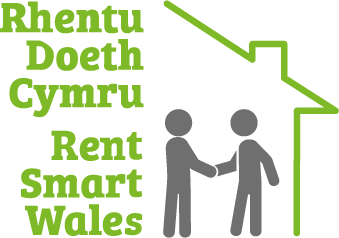 Holiadur Cyn-ArchwilioMae’r ddogfen hon ar gael yn Saesneg / This document is available in English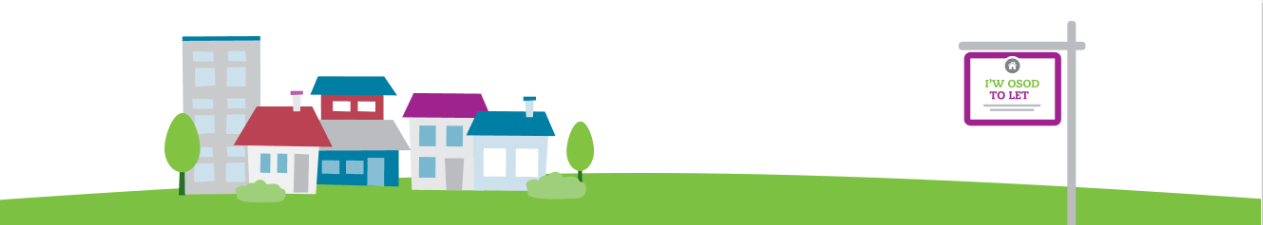 YN FWRIADOL WAGEWCH I'R DUDALEN NESAFYN FWRIADOL WAGEWCH I'R DUDALEN NESAFYN FWRIADOL WAGEWCH I'R DUDALEN NESAFEsboniad o’r Sgôr ArchwilioAdroddiad Archwilio InterimMae'r Sgôr Archwilio’n deillio o'r sgôr isaf a ddyfarnwyd ar draws holl adrannau'r Adroddiad Archwilio Interim.Mae'r adrannau’n cael eu sgorio ar sail system sgorio a esbonnir yn y tabl 'Cyfrifiannell Sgorio Archwiliad Asiant Rhentu Doeth Cymru' isod. Caiff ymatebion i gwestiynau penodol ym mhob adran o'r archwiliad eu pwysoli: 1*, 2** neu 3***, gan ddibynnu ar ddifrifoldeb diffyg cydymffurfio. Mae ymateb anfoddhaol i unrhyw un o'r cwestiynau wedi’u pwysoli hyn yn pennu sgôr adran. Fodd bynnag, gellir pennu'r sgôr hefyd gan hyder yr Archwilydd mewn rheolaeth.Adroddiad Archwilio TerfynolOs yw'r asiant wedi cyflwyno tystiolaeth foddhaol mewn perthynas â'r arsylwadau a'r camau unioni a nodwyd yn yr Adroddiad Archwilio Interim, gall yr archwilydd uwchraddio'r adran gan un sgôr, lle bo hynny'n briodol.Mae'r Sgôr Archwilio gyffredinol yn deillio o'r sgôr isaf ar draws holl adrannau'r Adroddiad Archwilio Terfynol.Mae'n hanfodol eich bod yn rhoi cymaint o wybodaeth, tystiolaeth a dogfennau â phosibl i esbonio arferion gwaith eich asiantaeth yn ogystal â’i chydymffurfiaeth ag:Amodau Trwydded, Cod Ymarfer Landlordiaid ac Asiantau sydd wedi’u Trwyddedu, a Gofynion Deddfwriaethol.Gallai methu â rhoi gwybodaeth glir, tystiolaeth a’r dogfennau gofynnol effeithio ar y radd archwilio a ddyfernir i’ch asiantaeth.Cyfeirnod Archwilio: Mae'n hanfodol eich bod yn rhoi cymaint o wybodaeth, tystiolaeth a dogfennau â phosibl i esbonio arferion gwaith eich asiantaeth yn ogystal â’i chydymffurfiaeth ag:Amodau Trwydded, Cod Ymarfer Landlordiaid ac Asiantau sydd wedi’u Trwyddedu, a Gofynion Deddfwriaethol.Gallai methu â rhoi gwybodaeth glir, tystiolaeth a’r dogfennau gofynnol effeithio ar y radd archwilio a ddyfernir i’ch asiantaeth.Enw’r Asiant: Mae'n hanfodol eich bod yn rhoi cymaint o wybodaeth, tystiolaeth a dogfennau â phosibl i esbonio arferion gwaith eich asiantaeth yn ogystal â’i chydymffurfiaeth ag:Amodau Trwydded, Cod Ymarfer Landlordiaid ac Asiantau sydd wedi’u Trwyddedu, a Gofynion Deddfwriaethol.Gallai methu â rhoi gwybodaeth glir, tystiolaeth a’r dogfennau gofynnol effeithio ar y radd archwilio a ddyfernir i’ch asiantaeth.Dyddiad Cyflwyno: Mae'n hanfodol eich bod yn rhoi cymaint o wybodaeth, tystiolaeth a dogfennau â phosibl i esbonio arferion gwaith eich asiantaeth yn ogystal â’i chydymffurfiaeth ag:Amodau Trwydded, Cod Ymarfer Landlordiaid ac Asiantau sydd wedi’u Trwyddedu, a Gofynion Deddfwriaethol.Gallai methu â rhoi gwybodaeth glir, tystiolaeth a’r dogfennau gofynnol effeithio ar y radd archwilio a ddyfernir i’ch asiantaeth.Y Dyddiad Olaf i Ymateb: Mae'n hanfodol eich bod yn rhoi cymaint o wybodaeth, tystiolaeth a dogfennau â phosibl i esbonio arferion gwaith eich asiantaeth yn ogystal â’i chydymffurfiaeth ag:Amodau Trwydded, Cod Ymarfer Landlordiaid ac Asiantau sydd wedi’u Trwyddedu, a Gofynion Deddfwriaethol.Gallai methu â rhoi gwybodaeth glir, tystiolaeth a’r dogfennau gofynnol effeithio ar y radd archwilio a ddyfernir i’ch asiantaeth.GWYBODAETH ASIANTGWYBODAETH ASIANTGWYBODAETH ASIANTGWYBODAETH ASIANTGWYBODAETH ASIANTTREFNIADAU BUSNES TREFNIADAU BUSNES TREFNIADAU BUSNES TREFNIADAU BUSNES TREFNIADAU BUSNES Dewiswch yr endid cyfreithiol sy’n berthnasol i strwythur busnes eich asiantaeth:Unigolyn / Unigolyn yn masnachu felUnigolyn / Unigolyn yn masnachu felDewiswch yr endid cyfreithiol sy’n berthnasol i strwythur busnes eich asiantaeth:Partneriaeth / Partneriaeth yn masnachu felPartneriaeth / Partneriaeth yn masnachu felDewiswch yr endid cyfreithiol sy’n berthnasol i strwythur busnes eich asiantaeth:Cwmni Cyfyngedig / Cwmni Cyfyngedig yn masnachu felCwmni Cyfyngedig / Cwmni Cyfyngedig yn masnachu felDewiswch yr endid cyfreithiol sy’n berthnasol i strwythur busnes eich asiantaeth:Partneriaeth Atebolrwydd Cyfyngedig (PAC) / PAC yn masnachu felPartneriaeth Atebolrwydd Cyfyngedig (PAC) / PAC yn masnachu felDewiswch yr endid cyfreithiol sy’n berthnasol i strwythur busnes eich asiantaeth:Elusen / Elusen yn masnachu felElusen / Elusen yn masnachu felDewiswch yr endid cyfreithiol sy’n berthnasol i strwythur busnes eich asiantaeth:Ymddiriedolaeth / Ymddiriedolaeth yn masnachu felYmddiriedolaeth / Ymddiriedolaeth yn masnachu felDewiswch yr endid cyfreithiol sy’n berthnasol i strwythur busnes eich asiantaeth:Landlord Cymdeithasol Cofrestredig (LCC) / LCC yn masnachu felLandlord Cymdeithasol Cofrestredig (LCC) / LCC yn masnachu felRhestrwch gyfeiriadau’r canghennau yng Nghymru rydych yn cynnal gweithgareddau gosod a / neu reoli ohonynt: Cyfeiriadau Gohebiaeth / Cangen / Swyddfa GofrestredigCyfeiriadau Gohebiaeth / Cangen / Swyddfa GofrestredigA yw'r gangen hon yn cynnal Gweithgareddau Gosod a / neu Reoli?A yw'r gangen hon yn cynnal Gweithgareddau Gosod a / neu Reoli?Rhestrwch gyfeiriadau’r canghennau yng Nghymru rydych yn cynnal gweithgareddau gosod a / neu reoli ohonynt: Cyfeiriadau Gohebiaeth / Cangen / Swyddfa GofrestredigCyfeiriadau Gohebiaeth / Cangen / Swyddfa GofrestredigYdyNac ydyRhestrwch gyfeiriadau’r canghennau yng Nghymru rydych yn cynnal gweithgareddau gosod a / neu reoli ohonynt: Rhestrwch gyfeiriadau’r canghennau yng Nghymru rydych yn cynnal gweithgareddau gosod a / neu reoli ohonynt: Rhestrwch gyfeiriadau’r canghennau yng Nghymru rydych yn cynnal gweithgareddau gosod a / neu reoli ohonynt: Rhestrwch gyfeiriadau’r canghennau yng Nghymru rydych yn cynnal gweithgareddau gosod a / neu reoli ohonynt: Rhestrwch gyfeiriadau’r canghennau yng Nghymru rydych yn cynnal gweithgareddau gosod a / neu reoli ohonynt: Rhestrwch gyfeiriadau’r canghennau yng Nghymru rydych yn cynnal gweithgareddau gosod a / neu reoli ohonynt: Os ydych yn defnyddio is-gontractwyr i gwblhau unrhyw weithgareddau gosod a / neu reoli, rhestrwch yr is-gontractwyr rydych yn eu defnyddio:Gall gweithgareddau gynnwys geirdaon, credyd, gwiriadau stocrestr, archwiliadau eiddo, ac ati.Enw'r Is-gontractwrDisgrifiwch y Gweithgareddau Gosod a / neu Reoli a GwblheirDisgrifiwch y Gweithgareddau Gosod a / neu Reoli a GwblheirDisgrifiwch y Gweithgareddau Gosod a / neu Reoli a GwblheirOs ydych yn defnyddio is-gontractwyr i gwblhau unrhyw weithgareddau gosod a / neu reoli, rhestrwch yr is-gontractwyr rydych yn eu defnyddio:Gall gweithgareddau gynnwys geirdaon, credyd, gwiriadau stocrestr, archwiliadau eiddo, ac ati.Os ydych yn defnyddio is-gontractwyr i gwblhau unrhyw weithgareddau gosod a / neu reoli, rhestrwch yr is-gontractwyr rydych yn eu defnyddio:Gall gweithgareddau gynnwys geirdaon, credyd, gwiriadau stocrestr, archwiliadau eiddo, ac ati.Os ydych yn defnyddio is-gontractwyr i gwblhau unrhyw weithgareddau gosod a / neu reoli, rhestrwch yr is-gontractwyr rydych yn eu defnyddio:Gall gweithgareddau gynnwys geirdaon, credyd, gwiriadau stocrestr, archwiliadau eiddo, ac ati.Os ydych yn defnyddio is-gontractwyr i gwblhau unrhyw weithgareddau gosod a / neu reoli, rhestrwch yr is-gontractwyr rydych yn eu defnyddio:Gall gweithgareddau gynnwys geirdaon, credyd, gwiriadau stocrestr, archwiliadau eiddo, ac ati.Os ydych yn defnyddio is-gontractwyr i gwblhau unrhyw weithgareddau gosod a / neu reoli, rhestrwch yr is-gontractwyr rydych yn eu defnyddio:Gall gweithgareddau gynnwys geirdaon, credyd, gwiriadau stocrestr, archwiliadau eiddo, ac ati.Os ydych yn defnyddio is-gontractwyr i gwblhau unrhyw weithgareddau gosod a / neu reoli, rhestrwch yr is-gontractwyr rydych yn eu defnyddio:Gall gweithgareddau gynnwys geirdaon, credyd, gwiriadau stocrestr, archwiliadau eiddo, ac ati.Rhestrwch yr holl ddulliau talu sydd ar gael i'ch defnyddwyr gwasanaeth (sy'n cynnwys darpar denantiaid (deiliad contract), tenantiaid a landlordiaid):A ydych chi wedi cofrestru ar gyfer TAW?Rhagor o wybodaeth: Cofrestru ar gyfer TAWYdwNac ydwNac ydwNac ydwA ydych chi wedi cofrestru ar gyfer TAW?Rhagor o wybodaeth: Cofrestru ar gyfer TAWOs ydych, nodwch eich rhif cofrestru TAW:Os nad ydych wedi cofrestru ar gyfer TAW, esboniwch yma:Os nad ydych wedi cofrestru ar gyfer TAW, esboniwch yma:Os nad ydych wedi cofrestru ar gyfer TAW, esboniwch yma:A ydych chi wedi cofrestru gyda CThEF ar gyfer goruchwyliaeth gwyngalchu arian?Rhagor o wybodaeth: Goruchwyliaeth Gwyngalchu ArianYdwNac ydwNac ydwNac ydwA ydych chi wedi cofrestru gyda CThEF ar gyfer goruchwyliaeth gwyngalchu arian?Rhagor o wybodaeth: Goruchwyliaeth Gwyngalchu ArianOs ydych, nodwch eich rhif cofrestru CThEF:Os nad ydych wedi cofrestru gyda CThEF ar gyfer goruchwyliaeth gwyngalchu arian, esboniwch yma: Os nad ydych wedi cofrestru gyda CThEF ar gyfer goruchwyliaeth gwyngalchu arian, esboniwch yma: Os nad ydych wedi cofrestru gyda CThEF ar gyfer goruchwyliaeth gwyngalchu arian, esboniwch yma: A ydych chi wedi cofrestru gyda Swyddfa’r Comisiynydd Gwybodaeth (SCG)?Rhagor o wybodaeth: Gwefan SCGYdwNac ydwNac ydwNac ydwA ydych chi wedi cofrestru gyda Swyddfa’r Comisiynydd Gwybodaeth (SCG)?Rhagor o wybodaeth: Gwefan SCGA ydych chi wedi cofrestru gyda Swyddfa’r Comisiynydd Gwybodaeth (SCG)?Rhagor o wybodaeth: Gwefan SCGOs ydych, rhowch fanylion cofrestru Swyddfa eich Comisiynydd Gwybodaeth:Cyfeirnod y Cofrestriad:Enw Cofrestredig y Rheolydd Data:Dyddiad Dod i Ben y Cofrestriad:Os nad ydych, esboniwch yma:Os nad ydych, esboniwch yma:Os nad ydych, esboniwch yma:MARCHNATA A HYSBYSEBUMARCHNATA A HYSBYSEBUMARCHNATA A HYSBYSEBUA oes gwefan gennych? OesNac oesA oes gwefan gennych? A oes gwefan gennych? Os oes, rhowch yr URL / cyfeiriad gwe:Os oes, rhowch yr URL / cyfeiriad gwe:A ydych chi'n hysbysebu ar lwyfannau trydydd parti? (RightMove, Zoopla, ac ati.)YdwNac ydwA ydych chi'n hysbysebu ar lwyfannau trydydd parti? (RightMove, Zoopla, ac ati.)A ydych chi'n hysbysebu ar lwyfannau trydydd parti? (RightMove, Zoopla, ac ati.)Os ydych, rhowch fanylion yr holl lwyfannau a ddefnyddir, gan gynnwys yr URL / cyfeiriad gwe:Os ydych, rhowch fanylion yr holl lwyfannau a ddefnyddir, gan gynnwys yr URL / cyfeiriad gwe:A ydych chi'n hysbysebu ar lwyfannau trydydd parti? (RightMove, Zoopla, ac ati.)A ydych chi'n hysbysebu ar lwyfannau trydydd parti? (RightMove, Zoopla, ac ati.)LOGOSLOGOSLOGOSOs ydych yn defnyddio logos trydydd partïon ar eich gwefan neu mewn unrhyw ddogfennau, nodwch y logos a ddefnyddir a rhowch dystiolaeth o'r caniatâd i chi eu defnyddio:e.e., os ydych yn defnyddio logo corff proffesiynol ar gyfer asiantau gosod a rheoli, rhowch dystiolaeth o'ch aelodaethOs ydych yn defnyddio logos trydydd partïon ar eich gwefan neu mewn unrhyw ddogfennau, nodwch y logos a ddefnyddir a rhowch dystiolaeth o'r caniatâd i chi eu defnyddio:e.e., os ydych yn defnyddio logo corff proffesiynol ar gyfer asiantau gosod a rheoli, rhowch dystiolaeth o'ch aelodaethOs ydych yn defnyddio logos trydydd partïon ar eich gwefan neu mewn unrhyw ddogfennau, nodwch y logos a ddefnyddir a rhowch dystiolaeth o'r caniatâd i chi eu defnyddio:e.e., os ydych yn defnyddio logo corff proffesiynol ar gyfer asiantau gosod a rheoli, rhowch dystiolaeth o'ch aelodaethOs ydych yn defnyddio logos trydydd partïon ar eich gwefan neu mewn unrhyw ddogfennau, nodwch y logos a ddefnyddir a rhowch dystiolaeth o'r caniatâd i chi eu defnyddio:e.e., os ydych yn defnyddio logo corff proffesiynol ar gyfer asiantau gosod a rheoli, rhowch dystiolaeth o'ch aelodaethOs ydych yn defnyddio logos trydydd partïon ar eich gwefan neu mewn unrhyw ddogfennau, nodwch y logos a ddefnyddir a rhowch dystiolaeth o'r caniatâd i chi eu defnyddio:e.e., os ydych yn defnyddio logo corff proffesiynol ar gyfer asiantau gosod a rheoli, rhowch dystiolaeth o'ch aelodaethOs ydych yn defnyddio logos trydydd partïon ar eich gwefan neu mewn unrhyw ddogfennau, nodwch y logos a ddefnyddir a rhowch dystiolaeth o'r caniatâd i chi eu defnyddio:e.e., os ydych yn defnyddio logo corff proffesiynol ar gyfer asiantau gosod a rheoli, rhowch dystiolaeth o'ch aelodaethGWYBODAETH STAFF GWYBODAETH STAFF GWYBODAETH STAFF GWYBODAETH STAFF GWYBODAETH STAFF Enw’r Aelod o StaffCynnal Gweithgareddau Gosod a / neu Reoli?Cynnal Gweithgareddau Gosod a / neu Reoli?Rhif Cyfrif Defnyddiwr Rhentu Doeth Cymru yr Aelod o Staff (#P1)Dyddiad Dechrau Gweithgareddau Gosod a / neu ReoliEnw’r Aelod o StaffYdyNac ydyRhif Cyfrif Defnyddiwr Rhentu Doeth Cymru yr Aelod o Staff (#P1)Dyddiad Dechrau Gweithgareddau Gosod a / neu ReoliSTATWS CYMWYS A PHRIODOLSTATWS CYMWYS A PHRIODOLSTATWS CYMWYS A PHRIODOLA yw unrhyw un o'r canlynol yn berthnasol i chi, y trwyddedai, unrhyw aelod o staff, neu unrhyw un sy'n gysylltiedig â chi neu a arferai fod yn gysylltiedig â chi (boed ar sail bersonol, ar sail gwaith neu ar sail arall sy'n berthnasol):A yw unrhyw un o'r canlynol yn berthnasol i chi, y trwyddedai, unrhyw aelod o staff, neu unrhyw un sy'n gysylltiedig â chi neu a arferai fod yn gysylltiedig â chi (boed ar sail bersonol, ar sail gwaith neu ar sail arall sy'n berthnasol):A yw unrhyw un o'r canlynol yn berthnasol i chi, y trwyddedai, unrhyw aelod o staff, neu unrhyw un sy'n gysylltiedig â chi neu a arferai fod yn gysylltiedig â chi (boed ar sail bersonol, ar sail gwaith neu ar sail arall sy'n berthnasol):wedi cyflawni trosedd sy’n cynnwys:  twyll neu anonestrwydd arall, trais, arfau tanio neu gyffuriau,unrhyw drosedd a restrir yn Atodlen 3 Deddf Troseddau Rhywiol 2003 (troseddau sy'n destun gofynion hysbysu), YdyNac ydywedi cyflawni trosedd sy’n cynnwys:  twyll neu anonestrwydd arall, trais, arfau tanio neu gyffuriau,unrhyw drosedd a restrir yn Atodlen 3 Deddf Troseddau Rhywiol 2003 (troseddau sy'n destun gofynion hysbysu), wedi cyflawni trosedd sy’n cynnwys:  twyll neu anonestrwydd arall, trais, arfau tanio neu gyffuriau,unrhyw drosedd a restrir yn Atodlen 3 Deddf Troseddau Rhywiol 2003 (troseddau sy'n destun gofynion hysbysu), Os ydych wedi ateb ‘ydy’, rhowch wybodaeth ategol i esbonio'r amgylchiad: (e.e. enw, euogfarn, dyddiad euogfarnu, y llys a fynychwyd, unrhyw amgylchiadau esgusodol, ac ati)Os ydych wedi ateb ‘ydy’, rhowch wybodaeth ategol i esbonio'r amgylchiad: (e.e. enw, euogfarn, dyddiad euogfarnu, y llys a fynychwyd, unrhyw amgylchiadau esgusodol, ac ati)wedi cyflawni aflonyddu neu wahaniaethu anghyfreithlon ar sail unrhyw nodwedd sy’n nodwedd warchodedig dan adran 4 Deddf Cydraddoldeb 2010, neu wedi achosi i berson arall ddioddef yn groes i’r Ddeddf honno, wrth gyflawni neu mewn cysylltiad â chyflawni unrhyw fusnes, neu YdyNac ydywedi cyflawni aflonyddu neu wahaniaethu anghyfreithlon ar sail unrhyw nodwedd sy’n nodwedd warchodedig dan adran 4 Deddf Cydraddoldeb 2010, neu wedi achosi i berson arall ddioddef yn groes i’r Ddeddf honno, wrth gyflawni neu mewn cysylltiad â chyflawni unrhyw fusnes, neu wedi cyflawni aflonyddu neu wahaniaethu anghyfreithlon ar sail unrhyw nodwedd sy’n nodwedd warchodedig dan adran 4 Deddf Cydraddoldeb 2010, neu wedi achosi i berson arall ddioddef yn groes i’r Ddeddf honno, wrth gyflawni neu mewn cysylltiad â chyflawni unrhyw fusnes, neu Os ydych wedi ateb ‘ydy’, rhowch wybodaeth ategol i esbonio'r amgylchiad: (e.e. enw, euogfarn, dyddiad euogfarnu, y llys a fynychwyd, unrhyw amgylchiadau esgusodol, ac ati)Os ydych wedi ateb ‘ydy’, rhowch wybodaeth ategol i esbonio'r amgylchiad: (e.e. enw, euogfarn, dyddiad euogfarnu, y llys a fynychwyd, unrhyw amgylchiadau esgusodol, ac ati)wedi torri unrhyw ddarpariaeth yn y gyfraith sy’n gysylltiedig â thai neu landlord a thenant (deiliaid contract), fel: Troi tenant (deiliaid contract) allan yn anghyfreithlon,Wedi cael gwrthod trwydded Tŷ Amlfeddiannaeth neu drwydded arall dan Ddeddf Tai 2004,Wedi cael trwydded wedi’i diddymu am dorri unrhyw amodau dan Ddeddf Tai 2004, Wedi bod yn destun Gorchymyn Rheoli dan Ddeddf Tai 2004,Wedi methu â chydymffurfio â Hysbysiad Tai (angen gwaith) a gyflwynwyd gan yr awdurdod lleol, Wedi bod yn destun cwynion gan denantiaid (deiliaid contract) neu ffynonellau eraill, yn ymwneud â thoriadau difrifol neu barhaus o amodau trwydded dan Ddeddf Tai 2004. YdyNac ydywedi torri unrhyw ddarpariaeth yn y gyfraith sy’n gysylltiedig â thai neu landlord a thenant (deiliaid contract), fel: Troi tenant (deiliaid contract) allan yn anghyfreithlon,Wedi cael gwrthod trwydded Tŷ Amlfeddiannaeth neu drwydded arall dan Ddeddf Tai 2004,Wedi cael trwydded wedi’i diddymu am dorri unrhyw amodau dan Ddeddf Tai 2004, Wedi bod yn destun Gorchymyn Rheoli dan Ddeddf Tai 2004,Wedi methu â chydymffurfio â Hysbysiad Tai (angen gwaith) a gyflwynwyd gan yr awdurdod lleol, Wedi bod yn destun cwynion gan denantiaid (deiliaid contract) neu ffynonellau eraill, yn ymwneud â thoriadau difrifol neu barhaus o amodau trwydded dan Ddeddf Tai 2004. wedi torri unrhyw ddarpariaeth yn y gyfraith sy’n gysylltiedig â thai neu landlord a thenant (deiliaid contract), fel: Troi tenant (deiliaid contract) allan yn anghyfreithlon,Wedi cael gwrthod trwydded Tŷ Amlfeddiannaeth neu drwydded arall dan Ddeddf Tai 2004,Wedi cael trwydded wedi’i diddymu am dorri unrhyw amodau dan Ddeddf Tai 2004, Wedi bod yn destun Gorchymyn Rheoli dan Ddeddf Tai 2004,Wedi methu â chydymffurfio â Hysbysiad Tai (angen gwaith) a gyflwynwyd gan yr awdurdod lleol, Wedi bod yn destun cwynion gan denantiaid (deiliaid contract) neu ffynonellau eraill, yn ymwneud â thoriadau difrifol neu barhaus o amodau trwydded dan Ddeddf Tai 2004. Os ydych wedi ateb ‘ydy’, rhowch wybodaeth ategol i esbonio'r amgylchiad: (e.e. enw, euogfarn, dyddiad euogfarnu, y llys a fynychwyd, math y drwydded, y rheswm dros wrthod/diddymu, unrhyw amgylchiadau esgusodol, ac ati)Os ydych wedi ateb ‘ydy’, rhowch wybodaeth ategol i esbonio'r amgylchiad: (e.e. enw, euogfarn, dyddiad euogfarnu, y llys a fynychwyd, math y drwydded, y rheswm dros wrthod/diddymu, unrhyw amgylchiadau esgusodol, ac ati)ADRAN 1 - GOFYNION RHENTU DOETH CYMRUADRAN 1 - GOFYNION RHENTU DOETH CYMRUADRAN 1 - GOFYNION RHENTU DOETH CYMRUADRAN 1 - GOFYNION RHENTU DOETH CYMRUADRAN 1 - GOFYNION RHENTU DOETH CYMRUADRAN 1 - GOFYNION RHENTU DOETH CYMRURhif y Cwestiwn Cwestiwn AtebAtebAtebEsboniadDeddf Tai (Cymru) 2014 - Dyletswydd i Ddiweddaru Gwybodaeth: Diweddaru Manylion TrwyddedDeddf Tai (Cymru) 2014 - Dyletswydd i Ddiweddaru Gwybodaeth: Diweddaru Manylion TrwyddedDeddf Tai (Cymru) 2014 - Dyletswydd i Ddiweddaru Gwybodaeth: Diweddaru Manylion TrwyddedDeddf Tai (Cymru) 2014 - Dyletswydd i Ddiweddaru Gwybodaeth: Diweddaru Manylion TrwyddedDeddf Tai (Cymru) 2014 - Dyletswydd i Ddiweddaru Gwybodaeth: Diweddaru Manylion TrwyddedDeddf Tai (Cymru) 2014 - Dyletswydd i Ddiweddaru Gwybodaeth: Diweddaru Manylion Trwydded1.1 (**)A yw eich holl fanylion ar eich Cyfrif Rhentu Doeth Cymru yn gyfredol? OesOs ydynt, rhowch y weithdrefn/gweithdrefnau sydd ar waith gennych i sicrhau bod unrhyw newidiadau i'ch trwydded yn cael eu diweddaru o fewn 28 diwrnod i'r newid?1.1 (**)A yw eich holl fanylion ar eich Cyfrif Rhentu Doeth Cymru yn gyfredol? Nac ydyntOs nad ydynt, esboniwch yma:Cydymffurfiaeth ag Amodau Trwydded: Gofyniad Person Cymwys a PhriodolCydymffurfiaeth ag Amodau Trwydded: Gofyniad Person Cymwys a PhriodolCydymffurfiaeth ag Amodau Trwydded: Gofyniad Person Cymwys a PhriodolCydymffurfiaeth ag Amodau Trwydded: Gofyniad Person Cymwys a PhriodolCydymffurfiaeth ag Amodau Trwydded: Gofyniad Person Cymwys a PhriodolCydymffurfiaeth ag Amodau Trwydded: Gofyniad Person Cymwys a Phriodol1.2 (**)A ydych chi’n ymwybodol bod yn rhaid i chi ddatgelu unrhyw euogfarn i Rhentu Doeth Cymru o fewn 14 diwrnod i’r dyddiad euogfarnu, yn unol ag amodau eich trwydded?Mae euogfarnau’n berthnasol i chi, y trwyddedai, unrhyw aelod o staff, neu unrhyw un sy'n gysylltiedig â chi neu a arferai fod yn gysylltiedig â chi (boed ar sail bersonol, ar sail gwaith neu ar sail arall sy'n berthnasol).Fel arfer nid oes angen datgan troseddau gyrru nac unrhyw euogfarnau wedi’u disbyddu (yn unol â Deddf Adsefydlu Troseddwyr 1974).YdwOs ydych, sut byddech chi’n sicrhau bod unrhyw euogfarnau yn cael eu datgan i Rhentu Doeth Cymru o fewn 14 diwrnod i’r dyddiad euogfarnu?1.2 (**)A ydych chi’n ymwybodol bod yn rhaid i chi ddatgelu unrhyw euogfarn i Rhentu Doeth Cymru o fewn 14 diwrnod i’r dyddiad euogfarnu, yn unol ag amodau eich trwydded?Mae euogfarnau’n berthnasol i chi, y trwyddedai, unrhyw aelod o staff, neu unrhyw un sy'n gysylltiedig â chi neu a arferai fod yn gysylltiedig â chi (boed ar sail bersonol, ar sail gwaith neu ar sail arall sy'n berthnasol).Fel arfer nid oes angen datgan troseddau gyrru nac unrhyw euogfarnau wedi’u disbyddu (yn unol â Deddf Adsefydlu Troseddwyr 1974).Nac ydwOs nad ydych, esboniwch yma:Cydymffurfiaeth ag Amodau Trwydded: Mesurau Diogelu Busnes Cydymffurfiaeth ag Amodau Trwydded: Mesurau Diogelu Busnes Cydymffurfiaeth ag Amodau Trwydded: Mesurau Diogelu Busnes Cydymffurfiaeth ag Amodau Trwydded: Mesurau Diogelu Busnes Cydymffurfiaeth ag Amodau Trwydded: Mesurau Diogelu Busnes Cydymffurfiaeth ag Amodau Trwydded: Mesurau Diogelu Busnes 1.3 (***/**)A oes gennych yr holl fesurau diogelu busnes gofynnol yn enw'r trwyddedai? Diogelu Arian Cleientiaid Yswiriant Indemniad ProffesiynolAelodaeth Cynllun Gwneud IawnYdwOs ydych, rhowch fanylion ble mae’r mesurau’n cael eu harddangos yn gyhoeddus (e.e., gwefan): 1.3 (***/**)A oes gennych yr holl fesurau diogelu busnes gofynnol yn enw'r trwyddedai? Diogelu Arian Cleientiaid Yswiriant Indemniad ProffesiynolAelodaeth Cynllun Gwneud IawnNac ydwOs nad ydych, esboniwch yma: Cydymffurfiaeth ag Amodau Trwydded: Rhwymedigaethau Landlordiaid CleientCydymffurfiaeth ag Amodau Trwydded: Rhwymedigaethau Landlordiaid CleientCydymffurfiaeth ag Amodau Trwydded: Rhwymedigaethau Landlordiaid CleientCydymffurfiaeth ag Amodau Trwydded: Rhwymedigaethau Landlordiaid CleientCydymffurfiaeth ag Amodau Trwydded: Rhwymedigaethau Landlordiaid CleientCydymffurfiaeth ag Amodau Trwydded: Rhwymedigaethau Landlordiaid Cleient1.4 (**)A ydych chi’n rhoi gwybod i landlordiaid cleientiaid am eu rhwymedigaethau cyfreithiol dan Ddeddf Tai (Cymru) 2014 wrth eu cyfarwyddo?YdwOs ydych, esboniwch eich gweithdrefn a rhowch dystiolaeth ohoni: 1.4 (**)A ydych chi’n rhoi gwybod i landlordiaid cleientiaid am eu rhwymedigaethau cyfreithiol dan Ddeddf Tai (Cymru) 2014 wrth eu cyfarwyddo?Nac ydwOs nad ydych, esboniwch yma: Cydymffurfiaeth ag Amodau Trwydded: Cofrestru Landlord Cleient a Chysylltu AsiantauCydymffurfiaeth ag Amodau Trwydded: Cofrestru Landlord Cleient a Chysylltu AsiantauCydymffurfiaeth ag Amodau Trwydded: Cofrestru Landlord Cleient a Chysylltu AsiantauCydymffurfiaeth ag Amodau Trwydded: Cofrestru Landlord Cleient a Chysylltu AsiantauCydymffurfiaeth ag Amodau Trwydded: Cofrestru Landlord Cleient a Chysylltu AsiantauCydymffurfiaeth ag Amodau Trwydded: Cofrestru Landlord Cleient a Chysylltu Asiantau1.5 (**)A ydych chi’n sicrhau bod landlordiaid ac eiddo yn cael eu cofrestru a'u cysylltu â'ch cyfrif asiant Rhentu Doeth Cymru ar gyfarwyddyd y landlord i ddechrau gweithgareddau gosod a rheoli?YdwOs ydych, esboniwch y weithdrefn:    1.5 (**)A ydych chi’n sicrhau bod landlordiaid ac eiddo yn cael eu cofrestru a'u cysylltu â'ch cyfrif asiant Rhentu Doeth Cymru ar gyfarwyddyd y landlord i ddechrau gweithgareddau gosod a rheoli?Nac ydwOs nad ydych, esboniwch yma:  Cydymffurfiaeth ag Amodau Trwydded: Hysbysiad Landlord AnghofrestredigCydymffurfiaeth ag Amodau Trwydded: Hysbysiad Landlord AnghofrestredigCydymffurfiaeth ag Amodau Trwydded: Hysbysiad Landlord AnghofrestredigCydymffurfiaeth ag Amodau Trwydded: Hysbysiad Landlord AnghofrestredigCydymffurfiaeth ag Amodau Trwydded: Hysbysiad Landlord AnghofrestredigCydymffurfiaeth ag Amodau Trwydded: Hysbysiad Landlord Anghofrestredig1.6 (**)A oes gennych weithdrefn i roi gwybod i Rhentu Doeth Cymru am landlordiaid sydd heb gofrestru o fewn 12 wythnos i’ch cytundeb i reoli eiddo rhent?OesOs oes, esboniwch y weithdrefn:     1.6 (**)A oes gennych weithdrefn i roi gwybod i Rhentu Doeth Cymru am landlordiaid sydd heb gofrestru o fewn 12 wythnos i’ch cytundeb i reoli eiddo rhent?Nac oes Os nad oes, esboniwch yma: Cydymffurfiaeth ag Amodau Trwydded: Rhestr Eiddo Rheoledig (RhERh)Cydymffurfiaeth ag Amodau Trwydded: Rhestr Eiddo Rheoledig (RhERh)Cydymffurfiaeth ag Amodau Trwydded: Rhestr Eiddo Rheoledig (RhERh)Cydymffurfiaeth ag Amodau Trwydded: Rhestr Eiddo Rheoledig (RhERh)Cydymffurfiaeth ag Amodau Trwydded: Rhestr Eiddo Rheoledig (RhERh)Cydymffurfiaeth ag Amodau Trwydded: Rhestr Eiddo Rheoledig (RhERh)1.7 (**)A ydych chi'n lanlwytho cofnod cyfredol o'ch holl eiddo a reolir, gan gynnwys manylion landlordiaid i'ch Cyfrif Asiant Rhentu Doeth Cymru bob blwyddyn? YdwYdwOs ydych, rhowch fanylion y broses a ddefnyddiwch i sicrhau bod yr RhERh yn cael ei lanlwytho bob blwyddyn?1.7 (**)A ydych chi'n lanlwytho cofnod cyfredol o'ch holl eiddo a reolir, gan gynnwys manylion landlordiaid i'ch Cyfrif Asiant Rhentu Doeth Cymru bob blwyddyn? Nac ydwNac ydwOs nad ydych, esboniwch yma: Cydymffurfiaeth ag Amodau Trwydded: Hyfforddiant i StaffCydymffurfiaeth ag Amodau Trwydded: Hyfforddiant i StaffCydymffurfiaeth ag Amodau Trwydded: Hyfforddiant i StaffCydymffurfiaeth ag Amodau Trwydded: Hyfforddiant i StaffCydymffurfiaeth ag Amodau Trwydded: Hyfforddiant i StaffCydymffurfiaeth ag Amodau Trwydded: Hyfforddiant i Staff1.8 (**)A ydych chi’n sicrhau bod pob dechreuwr newydd yn cwblhau'r hyfforddiant asiant gofynnol a gymeradwyir gan Rhentu Doeth Cymru o fewn 3 mis iddo ddechrau gweithgareddau gosod a / neu reoli yng Nghymru?YdwYdwOs ydych, rhowch fanylion eich proses o sicrhau bod dechreuwyr newydd yn cwblhau'r hyfforddiant gofynnol o fewn 3 mis iddynt ddechrau gweithgareddau gosod a / neu reoli:1.8 (**)A ydych chi’n sicrhau bod pob dechreuwr newydd yn cwblhau'r hyfforddiant asiant gofynnol a gymeradwyir gan Rhentu Doeth Cymru o fewn 3 mis iddo ddechrau gweithgareddau gosod a / neu reoli yng Nghymru?Nac ydwNac ydwOs nad ydych, esboniwch yma:  Cydymffurfiaeth ag Amodau Trwydded: Hyfforddiant i Is-gontractwyrCydymffurfiaeth ag Amodau Trwydded: Hyfforddiant i Is-gontractwyrCydymffurfiaeth ag Amodau Trwydded: Hyfforddiant i Is-gontractwyrCydymffurfiaeth ag Amodau Trwydded: Hyfforddiant i Is-gontractwyrCydymffurfiaeth ag Amodau Trwydded: Hyfforddiant i Is-gontractwyrCydymffurfiaeth ag Amodau Trwydded: Hyfforddiant i Is-gontractwyr1.9 (*)A ydych chi’n sicrhau bod unrhyw is-gontractwyr a benodir sy’n cynnal gweithgareddau gosod a rheoli yn bodloni safonau Rhentu Doeth Cymru ar gyfer hyfforddiant a chydymffurfiaeth â 'Chod Ymarfer Landlordiaid ac Asiantau sydd Wedi’u Trwyddedu' a holl amodau perthnasol eraill eich trwydded?YdwYdwOs ydych, rhowch dystiolaeth ar gyfer pob is-gontractwr a benodir:1.9 (*)A ydych chi’n sicrhau bod unrhyw is-gontractwyr a benodir sy’n cynnal gweithgareddau gosod a rheoli yn bodloni safonau Rhentu Doeth Cymru ar gyfer hyfforddiant a chydymffurfiaeth â 'Chod Ymarfer Landlordiaid ac Asiantau sydd Wedi’u Trwyddedu' a holl amodau perthnasol eraill eich trwydded?Nac ydwNac ydwOs nad ydych, esboniwch yma: Cydymffurfiaeth ag Amodau Trwydded: Gweithdrefn Gwyno Cydymffurfiaeth ag Amodau Trwydded: Gweithdrefn Gwyno Cydymffurfiaeth ag Amodau Trwydded: Gweithdrefn Gwyno Cydymffurfiaeth ag Amodau Trwydded: Gweithdrefn Gwyno Cydymffurfiaeth ag Amodau Trwydded: Gweithdrefn Gwyno Cydymffurfiaeth ag Amodau Trwydded: Gweithdrefn Gwyno 1.10 (**)A oes gennych Weithdrefn Gwyno ar gyfer defnyddwyr gwasanaeth (sy'n cynnwys darpar denantiaid (deiliaid contract), tenantiaid (deiliaid contract) a landlordiaid?OesOs oes, rhowch fanylion sut mae hon yn cael ei chyfleu ac esboniwch sut rydych yn sicrhau bod eich defnyddwyr gwasanaeth yn ymwybodol o'u hawl i wneud iawn gyda chynllun gwneud iawn a gymeradwyir gan Rhentu Doeth Cymru:1.10 (**)A oes gennych Weithdrefn Gwyno ar gyfer defnyddwyr gwasanaeth (sy'n cynnwys darpar denantiaid (deiliaid contract), tenantiaid (deiliaid contract) a landlordiaid?Nac oesOs nad oes, esboniwch yma: Cydymffurfiaeth ag Amodau Trwydded: Canllawiau Brand Rhentu Doeth CymruCydymffurfiaeth ag Amodau Trwydded: Canllawiau Brand Rhentu Doeth CymruCydymffurfiaeth ag Amodau Trwydded: Canllawiau Brand Rhentu Doeth CymruCydymffurfiaeth ag Amodau Trwydded: Canllawiau Brand Rhentu Doeth CymruCydymffurfiaeth ag Amodau Trwydded: Canllawiau Brand Rhentu Doeth CymruCydymffurfiaeth ag Amodau Trwydded: Canllawiau Brand Rhentu Doeth Cymru1.11 (**)A ydych chi’n defnyddio logo Rhentu Doeth Cymru ar gyfer marchnata yn unol â'r Canllawiau Brand?YdwOs ydych, rhowch fanylion ble mae logo Rhentu Doeth Cymru yn cael ei ddefnyddio:1.11 (**)A ydych chi’n defnyddio logo Rhentu Doeth Cymru ar gyfer marchnata yn unol â'r Canllawiau Brand?Nac ydwOs nad ydych, esboniwch yma: Cydraddoldeb ac Amrywiaeth Cydraddoldeb ac Amrywiaeth Cydraddoldeb ac Amrywiaeth Cydraddoldeb ac Amrywiaeth Cydraddoldeb ac Amrywiaeth Cydraddoldeb ac Amrywiaeth 1.12 (*)A oes Polisi Cydraddoldeb ac Amrywiaeth gennych ar gyfer defnyddwyr gwasanaeth (sy'n cynnwys darpar denantiaid (deiliaid contract), tenantiaid a landlordiaid)?OesOes1.12 (*)A oes Polisi Cydraddoldeb ac Amrywiaeth gennych ar gyfer defnyddwyr gwasanaeth (sy'n cynnwys darpar denantiaid (deiliaid contract), tenantiaid a landlordiaid)?Nac oesNac oesOs nad oes, esboniwch yma:  ADRAN 2 - ARDYSTIADAU A CHADW COFNODIONADRAN 2 - ARDYSTIADAU A CHADW COFNODIONADRAN 2 - ARDYSTIADAU A CHADW COFNODIONADRAN 2 - ARDYSTIADAU A CHADW COFNODIONADRAN 2 - ARDYSTIADAU A CHADW COFNODIONADRAN 2 - ARDYSTIADAU A CHADW COFNODIONRhif y Cwestiwn Cwestiwn AtebAtebEsboniadEsboniadTystysgrifau Perfformiad YnniTystysgrifau Perfformiad YnniTystysgrifau Perfformiad YnniTystysgrifau Perfformiad YnniTystysgrifau Perfformiad YnniTystysgrifau Perfformiad Ynni2.1 (**)A oes Tystysgrif Perfformiad Ynni neu eithriad cofrestredig dilys gennych ar gyfer pob eiddo rydych yn ei osod a / neu'n ei reoli yng Nghymru?Oes2.1 (**)A oes Tystysgrif Perfformiad Ynni neu eithriad cofrestredig dilys gennych ar gyfer pob eiddo rydych yn ei osod a / neu'n ei reoli yng Nghymru?Nac oes Os nad oes, rhestrwch yr eiddo sydd heb Dystysgrif Perfformiad Ynni neu eithriad cofrestredig dilys ac esboniwch yma:Os nad oes, rhestrwch yr eiddo sydd heb Dystysgrif Perfformiad Ynni neu eithriad cofrestredig dilys ac esboniwch yma:2.2 (**)A ydych chi’n gosod a / neu’n rheoli unrhyw eiddo yng Nghymru sydd â sgôr perfformiad ynni F a / neu G?YdwOs ydych, rhestrwch yr eiddo sydd â sgôr perfformiad ynni F a / neu G, gan roi tystiolaeth o'r eithriad cofrestredig dilys neu sylwadau sy’n nodi pam eich bod yn parhau i osod a / neu reoli'r eiddo hyn:Os ydych, rhestrwch yr eiddo sydd â sgôr perfformiad ynni F a / neu G, gan roi tystiolaeth o'r eithriad cofrestredig dilys neu sylwadau sy’n nodi pam eich bod yn parhau i osod a / neu reoli'r eiddo hyn:2.2 (**)A ydych chi’n gosod a / neu’n rheoli unrhyw eiddo yng Nghymru sydd â sgôr perfformiad ynni F a / neu G?Nac ydwCofnodion Diogelwch NwyCofnodion Diogelwch NwyCofnodion Diogelwch NwyCofnodion Diogelwch NwyCofnodion Diogelwch NwyCofnodion Diogelwch Nwy2.3 (***)A oes gan yr holl eiddo rydych yn eu rheoli Gofnod Diogelwch Nwy cyfredol a gyhoeddwyd yn ystod y 12 mis diwethaf?OesOs oes, cwblhewch y tabl Cofnodion Diogelwch Nwy yn y ddogfen Ardystiadau a Thystiolaeth Ategol a ddarperir.Os oes, cwblhewch y tabl Cofnodion Diogelwch Nwy yn y ddogfen Ardystiadau a Thystiolaeth Ategol a ddarperir.2.3 (***)A oes gan yr holl eiddo rydych yn eu rheoli Gofnod Diogelwch Nwy cyfredol a gyhoeddwyd yn ystod y 12 mis diwethaf?Nac oesOs nad oes, esboniwch yma a chyflwynwch unrhyw dystiolaeth i gefnogi eich esboniad:Os nad oes, esboniwch yma a chyflwynwch unrhyw dystiolaeth i gefnogi eich esboniad:2.4 (***)A ydych chi'n sicrhau bod y peiriannydd a gynhyrchodd y Cofnod Diogelwch Nwy wedi'i gofrestru ar y Gofrestr Diogelwch Nwy?YdwOs ydych, rhowch y rhif/rhifau cofrestru Diogelwch Nwy a manylion y contractwr/contractwyr rydych yn ei ddefnyddio/eu defnyddio, nad ydynt yn y Cofnodion Diogelwch Nwy rydych yn eu cyflwyno i ni yma:Os ydych, rhowch y rhif/rhifau cofrestru Diogelwch Nwy a manylion y contractwr/contractwyr rydych yn ei ddefnyddio/eu defnyddio, nad ydynt yn y Cofnodion Diogelwch Nwy rydych yn eu cyflwyno i ni yma:2.4 (***)A ydych chi'n sicrhau bod y peiriannydd a gynhyrchodd y Cofnod Diogelwch Nwy wedi'i gofrestru ar y Gofrestr Diogelwch Nwy?Nac ydwOs nad ydych, esboniwch yma:Os nad ydych, esboniwch yma:2.5 (**)A ydych chi’n cadw'r Cofnodion Diogelwch Nwy / Cofnodion Archwilio Offer Nwy o’r ddwy flynedd flaenorol ar gyfer yr holl eiddo rydych yn eu rheoli?YdwOs ydych, rhowch dystiolaeth o sut y cynhelir y cofnodion hyn:  Os ydych, rhowch dystiolaeth o sut y cynhelir y cofnodion hyn:  2.5 (**)A ydych chi’n cadw'r Cofnodion Diogelwch Nwy / Cofnodion Archwilio Offer Nwy o’r ddwy flynedd flaenorol ar gyfer yr holl eiddo rydych yn eu rheoli?Nac ydwOs nad ydych, esboniwch yma:Os nad ydych, esboniwch yma:Ffitrwydd i Fod yn Gartref: Carbon MonocsidFfitrwydd i Fod yn Gartref: Carbon MonocsidFfitrwydd i Fod yn Gartref: Carbon MonocsidFfitrwydd i Fod yn Gartref: Carbon MonocsidFfitrwydd i Fod yn Gartref: Carbon MonocsidFfitrwydd i Fod yn Gartref: Carbon Monocsid2.6 (***)A yw larymau Carbon Monocsid wedi’u gosod ym mhob ystafell sy’n cynnwys offer nwy, llosgydd olew, neu losgydd tanwydd solet?YdyntOs ydynt, cyflwynwch dystiolaeth i ddangos bod larymau carbon monocsid yn bresennol, lle bo angen: 2.6 (***)A yw larymau Carbon Monocsid wedi’u gosod ym mhob ystafell sy’n cynnwys offer nwy, llosgydd olew, neu losgydd tanwydd solet?Nac ydyntOs nad ydynt, esboniwch yma:YN FWRIADOL WAGEWCH I'R DUDALEN NESAFYN FWRIADOL WAGEWCH I'R DUDALEN NESAFYN FWRIADOL WAGEWCH I'R DUDALEN NESAFYN FWRIADOL WAGEWCH I'R DUDALEN NESAFYN FWRIADOL WAGEWCH I'R DUDALEN NESAFYN FWRIADOL WAGEWCH I'R DUDALEN NESAFAdroddiadau Cyflwr Gwaith Gosod TrydanolAdroddiadau Cyflwr Gwaith Gosod TrydanolAdroddiadau Cyflwr Gwaith Gosod TrydanolAdroddiadau Cyflwr Gwaith Gosod TrydanolAdroddiadau Cyflwr Gwaith Gosod TrydanolAdroddiadau Cyflwr Gwaith Gosod Trydanol2.7 (***)A oes Adroddiadau Cyflwr Gwaith Gosod Trydanol gennych ar gyfer yr holl eiddo yn eich portffolio?OesOs oes, rhestrwch unrhyw eiddo lle mae'r Adroddiad Cyflwr Gwaith Gosod Trydanol yn nodi bod y gwaith gosod yn anfoddhaol. Yn ogystal, cyflwynwch gopïau o'r adroddiad (adroddiadau) anfoddhaol ac esboniwch ba gamau rydych yn eu cymryd i ddatrys y rhesymau dros yr adroddiad (adroddiadau) anfoddhaol yma:Os nad oes, esboniwch yma:Os oes, rhestrwch unrhyw eiddo lle mae'r Adroddiad Cyflwr Gwaith Gosod Trydanol yn nodi bod y gwaith gosod yn anfoddhaol. Yn ogystal, cyflwynwch gopïau o'r adroddiad (adroddiadau) anfoddhaol ac esboniwch ba gamau rydych yn eu cymryd i ddatrys y rhesymau dros yr adroddiad (adroddiadau) anfoddhaol yma:Os nad oes, esboniwch yma:2.7 (***)A oes Adroddiadau Cyflwr Gwaith Gosod Trydanol gennych ar gyfer yr holl eiddo yn eich portffolio?Nac oes Os oes, rhestrwch unrhyw eiddo lle mae'r Adroddiad Cyflwr Gwaith Gosod Trydanol yn nodi bod y gwaith gosod yn anfoddhaol. Yn ogystal, cyflwynwch gopïau o'r adroddiad (adroddiadau) anfoddhaol ac esboniwch ba gamau rydych yn eu cymryd i ddatrys y rhesymau dros yr adroddiad (adroddiadau) anfoddhaol yma:Os nad oes, esboniwch yma:Os oes, rhestrwch unrhyw eiddo lle mae'r Adroddiad Cyflwr Gwaith Gosod Trydanol yn nodi bod y gwaith gosod yn anfoddhaol. Yn ogystal, cyflwynwch gopïau o'r adroddiad (adroddiadau) anfoddhaol ac esboniwch ba gamau rydych yn eu cymryd i ddatrys y rhesymau dros yr adroddiad (adroddiadau) anfoddhaol yma:Os nad oes, esboniwch yma:Larymau MwgLarymau MwgLarymau MwgLarymau MwgLarymau MwgLarymau Mwg2.8 (***)A ydych chi’n sicrhau bod gan bob eiddo yn eich portffolio larwm mwg sy’n gweithio, sydd wedi’i weirio i’r prif gyflenwad ac sy’n rhyng-gysylltiedig, ar bob llawr?YdwOs ydych, cwblhewch y tabl Larymau Mwg yn y ddogfen Ardystiadau a Thystiolaeth Ategol a ddarperir.Os ydych, cwblhewch y tabl Larymau Mwg yn y ddogfen Ardystiadau a Thystiolaeth Ategol a ddarperir.2.8 (***)A ydych chi’n sicrhau bod gan bob eiddo yn eich portffolio larwm mwg sy’n gweithio, sydd wedi’i weirio i’r prif gyflenwad ac sy’n rhyng-gysylltiedig, ar bob llawr?Nac ydwOs nad ydych, esboniwch yma:Os nad ydych, esboniwch yma:Gwaith Gosod Trydanol: Person CymwysGwaith Gosod Trydanol: Person CymwysGwaith Gosod Trydanol: Person CymwysGwaith Gosod Trydanol: Person CymwysGwaith Gosod Trydanol: Person CymwysGwaith Gosod Trydanol: Person Cymwys2.9 (***)A ydych chi’n sicrhau bod unrhyw waith trydanol hysbysadwy yn cael ei gwblhau yn unol â'r safonau gofynnol?Yn gyffredinol, ond heb fod yn gyfyngedig i, gwaith hysbysadwy yw gosodiad cwbl newydd neu ailweirio’r eiddo cyfan; neu adnewyddu uned defnyddiwr (blwch ffiws); neu osod:cylched newydd, p'un ai ar foltedd isel (F 230 fel arfer) neu foltedd isel iawn,gwres trydan ar y nenfwd neu ar y llawr,generadur trydanol,gwifrau pŵer / rheoli ar gyfer system gwres canolog.I gael mwy o wybodaeth gweler y Ddogfen gymeradwy hon ar Ddiogelwch NwyYdwOs ydych, rhowch yr enw, y manylion cyswllt, y manylion achredu a'r mathau o waith a wneir, ar gyfer pob contractwr rydych yn ei ddefnyddio: Os ydych, rhowch yr enw, y manylion cyswllt, y manylion achredu a'r mathau o waith a wneir, ar gyfer pob contractwr rydych yn ei ddefnyddio: 2.9 (***)A ydych chi’n sicrhau bod unrhyw waith trydanol hysbysadwy yn cael ei gwblhau yn unol â'r safonau gofynnol?Yn gyffredinol, ond heb fod yn gyfyngedig i, gwaith hysbysadwy yw gosodiad cwbl newydd neu ailweirio’r eiddo cyfan; neu adnewyddu uned defnyddiwr (blwch ffiws); neu osod:cylched newydd, p'un ai ar foltedd isel (F 230 fel arfer) neu foltedd isel iawn,gwres trydan ar y nenfwd neu ar y llawr,generadur trydanol,gwifrau pŵer / rheoli ar gyfer system gwres canolog.I gael mwy o wybodaeth gweler y Ddogfen gymeradwy hon ar Ddiogelwch NwyNac ydwOs nad ydych, esboniwch yma:Os nad ydych, esboniwch yma:Trwyddedu Tai AmlfeddiannaethTrwyddedu Tai AmlfeddiannaethTrwyddedu Tai AmlfeddiannaethTrwyddedu Tai AmlfeddiannaethTrwyddedu Tai AmlfeddiannaethTrwyddedu Tai Amlfeddiannaeth2.10 (**)A oes gennych y trwyddedau gorfodol, ychwanegol neu ddetholus sydd eu hangen ar gyfer eich holl Dai Amlfeddiannaeth a reolir lle bo hynny'n briodol?OesOs oes, cwblhewch y tabl Tai Amlfeddiannaeth yn y ddogfen Ardystiadau a Thystiolaeth Ategol a ddarperir.Os oes, cwblhewch y tabl Tai Amlfeddiannaeth yn y ddogfen Ardystiadau a Thystiolaeth Ategol a ddarperir.2.10 (**)A oes gennych y trwyddedau gorfodol, ychwanegol neu ddetholus sydd eu hangen ar gyfer eich holl Dai Amlfeddiannaeth a reolir lle bo hynny'n briodol?Nac oesOs nad oes, esboniwch yma:Os nad oes, esboniwch yma:2.10 (**)A oes gennych y trwyddedau gorfodol, ychwanegol neu ddetholus sydd eu hangen ar gyfer eich holl Dai Amlfeddiannaeth a reolir lle bo hynny'n briodol?Dd/BOs Dd/B, esboniwch yma:Os Dd/B, esboniwch yma:Diogelwch TânDiogelwch TânDiogelwch TânDiogelwch TânDiogelwch TânDiogelwch Tân2.11 (**)A oes gennych broses i ddangos bod asesiadau risg diogelwch tân yn cael eu cynnal ar gyfer pob eiddo sydd ag ardaloedd "cyffredin" (ardaloedd cymunedol)?Mae ardaloedd "cyffredin" yn cynnwys cynteddau, grisiau, pennau grisiau, ac ati. at ddefnydd yr holl breswylwyr.OesOs oes, rhowch enghreifftiau o'r asesiadau risg a gwblhawyd: Os oes, rhowch enghreifftiau o'r asesiadau risg a gwblhawyd: 2.11 (**)A oes gennych broses i ddangos bod asesiadau risg diogelwch tân yn cael eu cynnal ar gyfer pob eiddo sydd ag ardaloedd "cyffredin" (ardaloedd cymunedol)?Mae ardaloedd "cyffredin" yn cynnwys cynteddau, grisiau, pennau grisiau, ac ati. at ddefnydd yr holl breswylwyr.Nac oesOs nad oes, esboniwch yma:Os nad oes, esboniwch yma:2.11 (**)A oes gennych broses i ddangos bod asesiadau risg diogelwch tân yn cael eu cynnal ar gyfer pob eiddo sydd ag ardaloedd "cyffredin" (ardaloedd cymunedol)?Mae ardaloedd "cyffredin" yn cynnwys cynteddau, grisiau, pennau grisiau, ac ati. at ddefnydd yr holl breswylwyr.Dd/BOs Dd/B, esboniwch yma:Os Dd/B, esboniwch yma:Darparwr DŵrDarparwr DŵrDarparwr DŵrDarparwr DŵrDarparwr Dŵr2.12 (**)A oes gennych broses i roi gwybod i’r cyflenwr dŵr am denantiaid newydd (deiliad contract) o fewn 21 diwrnod i ddechrau'r contract meddiannaeth? OesOs oes, esboniwch y broses a chyflwynwch dystiolaeth o unrhyw gyfrif sydd gennych gydag unrhyw drydydd partïon i gwblhau'r dasg hon (e.e. rhif cyfrif / sgrinlun o gyfrif Landlord Tap):2.12 (**)A oes gennych broses i roi gwybod i’r cyflenwr dŵr am denantiaid newydd (deiliad contract) o fewn 21 diwrnod i ddechrau'r contract meddiannaeth? Nac oesOs nad oes, esboniwch yma:ADRAN 3 - FFIOEDD LANDLORDIAID A CHONTRACTAUADRAN 3 - FFIOEDD LANDLORDIAID A CHONTRACTAUADRAN 3 - FFIOEDD LANDLORDIAID A CHONTRACTAUADRAN 3 - FFIOEDD LANDLORDIAID A CHONTRACTAUADRAN 3 - FFIOEDD LANDLORDIAID A CHONTRACTAURhif y Cwestiwn Cwestiwn AtebAtebEsboniadFfioedd a Threuliau Landlord Cleient – Rhestr wedi’i Chyhoeddi o Brisiau’r AsiantFfioedd a Threuliau Landlord Cleient – Rhestr wedi’i Chyhoeddi o Brisiau’r AsiantFfioedd a Threuliau Landlord Cleient – Rhestr wedi’i Chyhoeddi o Brisiau’r AsiantFfioedd a Threuliau Landlord Cleient – Rhestr wedi’i Chyhoeddi o Brisiau’r AsiantFfioedd a Threuliau Landlord Cleient – Rhestr wedi’i Chyhoeddi o Brisiau’r Asiant3.1 (**)A yw'r holl ffioedd a chostau a godir ar landlordiaid cleientiaid yn cael eu harddangos ar eich gwefan ac yn eich swyddfa / swyddfeydd?ydyntOs ydynt, rhowch gyfeiriad y wefan a ffotograff o'r rhestr o ffioedd landlordiaid cleientiaid a ddangosir yn eich swyddfa / swyddfeydd:3.1 (**)A yw'r holl ffioedd a chostau a godir ar landlordiaid cleientiaid yn cael eu harddangos ar eich gwefan ac yn eich swyddfa / swyddfeydd?Nac ydyntOs nad ydynt, esboniwch sut rydych yn sicrhau bod landlordiaid cleientiaid yn ymwybodol o'r ffioedd a'r costau y gallent fod yn agored iddynt: 3.2 (**)A yw'r ffioedd a'r costau a nodir yn eich rhestr wedi’i chyhoeddi o ffioedd landlordiaid cleientiaid wedi'u cyfrifo fel rhai sy'n cynnwys TAW?YdyntOs ydynt, sut rydych yn ei gwneud yn glir i landlordiaid bod y ffioedd yn cynnwys TAW?3.2 (**)A yw'r ffioedd a'r costau a nodir yn eich rhestr wedi’i chyhoeddi o ffioedd landlordiaid cleientiaid wedi'u cyfrifo fel rhai sy'n cynnwys TAW?Nac ydyntOs nad ydynt, esboniwch yma:Telerau Busnes / Contract Ysgrifenedig Landlord CleientTelerau Busnes / Contract Ysgrifenedig Landlord CleientTelerau Busnes / Contract Ysgrifenedig Landlord CleientTelerau Busnes / Contract Ysgrifenedig Landlord CleientTelerau Busnes / Contract Ysgrifenedig Landlord Cleient3.3 (**)A ydych chi'n rhoi contract ysgrifenedig sy'n cynnwys eich Telerau Busnes i’ch landlordiaid cleientiaid?Ydw3.3 (**)A ydych chi'n rhoi contract ysgrifenedig sy'n cynnwys eich Telerau Busnes i’ch landlordiaid cleientiaid?Nac ydwOs nad ydych, esboniwch yma: Contract / Telerau Busnes Ysgrifenedig  Landlord Cleient: Ffioedd a Threuliau Landlordiaid CleientContract / Telerau Busnes Ysgrifenedig  Landlord Cleient: Ffioedd a Threuliau Landlordiaid CleientContract / Telerau Busnes Ysgrifenedig  Landlord Cleient: Ffioedd a Threuliau Landlordiaid CleientContract / Telerau Busnes Ysgrifenedig  Landlord Cleient: Ffioedd a Threuliau Landlordiaid CleientContract / Telerau Busnes Ysgrifenedig  Landlord Cleient: Ffioedd a Threuliau Landlordiaid Cleient3.4 (**)A oes unrhyw ffioedd a chostau a godir ar landlordiaid cleientiaid, a nodir yn eich contract / telerau busnes ysgrifenedig?OesOs oes, rhestrwch yr holl ffioedd a chostau a godir ar landlordiaid cleientiaid a nodir yn eich contract / telerau busnes ysgrifenedig:3.4 (**)A oes unrhyw ffioedd a chostau a godir ar landlordiaid cleientiaid, a nodir yn eich contract / telerau busnes ysgrifenedig?Nac oesOs nad oes, a oes unrhyw ffioedd yr ydych yn eu codi nad ydynt wedi'u cofnodi:Contract / Telerau Busnes Ysgrifenedig  Landlord Cleient: HydContract / Telerau Busnes Ysgrifenedig  Landlord Cleient: HydContract / Telerau Busnes Ysgrifenedig  Landlord Cleient: HydContract / Telerau Busnes Ysgrifenedig  Landlord Cleient: HydContract / Telerau Busnes Ysgrifenedig  Landlord Cleient: Hyd3.5 (**)A yw hyd y cytundeb i reoli'r eiddo ar ran y landlord cleient wedi’i gynnwys yn eich contract / telerau busnes ysgrifenedig?YdyOs ydy, nodwch y mater cyfan o'r contract / telerau busnes, yn cynnwys rhif y mater: 3.5 (**)A yw hyd y cytundeb i reoli'r eiddo ar ran y landlord cleient wedi’i gynnwys yn eich contract / telerau busnes ysgrifenedig?Nac ydyOs nad ydy, esboniwch yma:Contract / Telerau Busnes Ysgrifenedig  Landlord Cleient: Awdurdod Ariannol ar gyfer GwariantContract / Telerau Busnes Ysgrifenedig  Landlord Cleient: Awdurdod Ariannol ar gyfer GwariantContract / Telerau Busnes Ysgrifenedig  Landlord Cleient: Awdurdod Ariannol ar gyfer GwariantContract / Telerau Busnes Ysgrifenedig  Landlord Cleient: Awdurdod Ariannol ar gyfer GwariantContract / Telerau Busnes Ysgrifenedig  Landlord Cleient: Awdurdod Ariannol ar gyfer Gwariant3.6 (**)A yw graddfa eich awdurdod ariannol i awdurdodi gwariant ar gyfer gwaith atgyweirio / cynnal a chadw wedi’i chynnwys yn y contract / telerau busnes?YdyOs oes, nodwch y mater cyfan o'r contract / telerau busnes, gan gynnwys rhif y mater: 3.6 (**)A yw graddfa eich awdurdod ariannol i awdurdodi gwariant ar gyfer gwaith atgyweirio / cynnal a chadw wedi’i chynnwys yn y contract / telerau busnes?Nac ydyOs nad ydy, esboniwch yma:Contract / Telerau Busnes Ysgrifenedig  Landlord Cleient: Cyfnod Newid eich Meddwl o 14 DiwrnodContract / Telerau Busnes Ysgrifenedig  Landlord Cleient: Cyfnod Newid eich Meddwl o 14 DiwrnodContract / Telerau Busnes Ysgrifenedig  Landlord Cleient: Cyfnod Newid eich Meddwl o 14 DiwrnodContract / Telerau Busnes Ysgrifenedig  Landlord Cleient: Cyfnod Newid eich Meddwl o 14 DiwrnodContract / Telerau Busnes Ysgrifenedig  Landlord Cleient: Cyfnod Newid eich Meddwl o 14 Diwrnod3.7 (**)A yw'r contract / telerau busnes yn cynnig cyfnod newid eich meddwl o 14 diwrnod?Ydy Os oes, nodwch y mater cyfan o'r contract / telerau busnes, gan gynnwys rhif y mater: 3.7 (**)A yw'r contract / telerau busnes yn cynnig cyfnod newid eich meddwl o 14 diwrnod?Nac ydwOs nad ydy, esboniwch pam nad yw hyn yn cael ei gynnig yn y contract / telerau busnes: Contract / Telerau Busnes Ysgrifenedig  Landlord Cleient: Telerau EraillContract / Telerau Busnes Ysgrifenedig  Landlord Cleient: Telerau EraillContract / Telerau Busnes Ysgrifenedig  Landlord Cleient: Telerau EraillContract / Telerau Busnes Ysgrifenedig  Landlord Cleient: Telerau EraillContract / Telerau Busnes Ysgrifenedig  Landlord Cleient: Telerau Eraill3.8 (**)A oes mater yn y contract / telerau busnes sy’n datgan bod yn rhaid i’r landlord cleient dalu comisiwn i chi os yw'r eiddo yn cael ei werthu i'r tenant (deiliad contract) neu unrhyw drydydd parti arall?OesOs oes, nodwch y mater cyfan o'r contract / telerau busnes, gan gynnwys rhif y mater: 3.8 (**)A oes mater yn y contract / telerau busnes sy’n datgan bod yn rhaid i’r landlord cleient dalu comisiwn i chi os yw'r eiddo yn cael ei werthu i'r tenant (deiliad contract) neu unrhyw drydydd parti arall?Nac oes3.9 (**)A oes mater yn y contract / telerau busnes sy’n datgan y byddwch yn newid y telerau / ffioedd yn y contract?OesOs oes, nodwch y mater cyfan o'r contract / telerau busnes, gan gynnwys rhif y mater: 3.9 (**)A oes mater yn y contract / telerau busnes sy’n datgan y byddwch yn newid y telerau / ffioedd yn y contract?Nac oesContract / Telerau Busnes Ysgrifenedig y Landlord Cleient: Penodi Is-asiant / ContractwrContract / Telerau Busnes Ysgrifenedig y Landlord Cleient: Penodi Is-asiant / ContractwrContract / Telerau Busnes Ysgrifenedig y Landlord Cleient: Penodi Is-asiant / ContractwrContract / Telerau Busnes Ysgrifenedig y Landlord Cleient: Penodi Is-asiant / ContractwrContract / Telerau Busnes Ysgrifenedig y Landlord Cleient: Penodi Is-asiant / Contractwr3.10 (**)A oes mater yn y contract / telerau busnes i gael awdurdodiad y landlord i is-gontractio unrhyw un o'ch dyletswyddau fel asiant?Gall dyletswyddau gynnwys geirdaon, credyd, gwiriadau stocrestr, archwiliadau eiddo, ac ati.OesOs oes, nodwch y mater cyfan o'r contract / telerau busnes, gan gynnwys rhif y mater: 3.10 (**)A oes mater yn y contract / telerau busnes i gael awdurdodiad y landlord i is-gontractio unrhyw un o'ch dyletswyddau fel asiant?Gall dyletswyddau gynnwys geirdaon, credyd, gwiriadau stocrestr, archwiliadau eiddo, ac ati.Nac oesOs nad oes, esboniwch yma: 3.11 (**)Pan benodir is-gontractwr newydd yn ystod cyfnod contract y landlord, i gwblhau unrhyw un o'ch dyletswyddau fel asiant, a ydych chi’n cael caniatâd y landlord cleient?Gall dyletswyddau gynnwys geirdaon, credyd, gwiriadau stocrestr, archwiliadau eiddo, ac ati.YdwOs ydych, esboniwch sut rydych yn cael caniatâd y landlord: 3.11 (**)Pan benodir is-gontractwr newydd yn ystod cyfnod contract y landlord, i gwblhau unrhyw un o'ch dyletswyddau fel asiant, a ydych chi’n cael caniatâd y landlord cleient?Gall dyletswyddau gynnwys geirdaon, credyd, gwiriadau stocrestr, archwiliadau eiddo, ac ati.Nac ydwOs nad ydych, esboniwch yma: 3.11 (**)Pan benodir is-gontractwr newydd yn ystod cyfnod contract y landlord, i gwblhau unrhyw un o'ch dyletswyddau fel asiant, a ydych chi’n cael caniatâd y landlord cleient?Gall dyletswyddau gynnwys geirdaon, credyd, gwiriadau stocrestr, archwiliadau eiddo, ac ati.Dd/BOs Dd/B, esboniwch yma: Contract / Telerau Busnes Ysgrifenedig  Landlord Cleient: Dogfen Wedi’i Llofnodi a’i DyddioContract / Telerau Busnes Ysgrifenedig  Landlord Cleient: Dogfen Wedi’i Llofnodi a’i DyddioContract / Telerau Busnes Ysgrifenedig  Landlord Cleient: Dogfen Wedi’i Llofnodi a’i DyddioContract / Telerau Busnes Ysgrifenedig  Landlord Cleient: Dogfen Wedi’i Llofnodi a’i DyddioContract / Telerau Busnes Ysgrifenedig  Landlord Cleient: Dogfen Wedi’i Llofnodi a’i Dyddio3.12 (*)A yw eich contract / telerau busnes yn ddogfen wedi'i llofnodi a'i dyddio?YdyOs felly, nodwch ble mae hyn i'w gael yn y contract / telerau busnes:3.12 (*)A yw eich contract / telerau busnes yn ddogfen wedi'i llofnodi a'i dyddio?Nac ydyOs nad ydy, esboniwch yma: ADRAN 4 - FFIOEDD TENANTIAID (DEILIAID CONTRACT)ADRAN 4 - FFIOEDD TENANTIAID (DEILIAID CONTRACT)ADRAN 4 - FFIOEDD TENANTIAID (DEILIAID CONTRACT)ADRAN 4 - FFIOEDD TENANTIAID (DEILIAID CONTRACT)ADRAN 4 - FFIOEDD TENANTIAID (DEILIAID CONTRACT)Rhif y Cwestiwn Cwestiwn AtebAtebEsboniadArddangos Costau a Ffioedd: Rhestr wedi’i chyhoeddi o ffioedd yr asiantArddangos Costau a Ffioedd: Rhestr wedi’i chyhoeddi o ffioedd yr asiantArddangos Costau a Ffioedd: Rhestr wedi’i chyhoeddi o ffioedd yr asiantArddangos Costau a Ffioedd: Rhestr wedi’i chyhoeddi o ffioedd yr asiantArddangos Costau a Ffioedd: Rhestr wedi’i chyhoeddi o ffioedd yr asiant4.1 (**)A yw'r holl ffioedd a chostau a godir ar denantiaid (deiliaid contract) (cyn, yn ystod ac ar ôl contract) yn cael eu harddangos ar eich gwefan, yn eich swyddfa / swyddfeydd ac ar yr holl lwyfannau hysbysebu eiddo ar-lein perthnasol (Rightmove, Zoopla, On the Market, ac ati.)YdyntOs ydynt, rhowch gyfeiriad y wefan, cyfeiriad (cyfeiriadau) y llwyfan (llwyfannau) hysbysebu trydydd parti a ffotograff o'r rhestr o ffioedd tenantiaid (deiliaid contract) a ddangosir yn eich swyddfa (swyddfeydd):4.1 (**)A yw'r holl ffioedd a chostau a godir ar denantiaid (deiliaid contract) (cyn, yn ystod ac ar ôl contract) yn cael eu harddangos ar eich gwefan, yn eich swyddfa / swyddfeydd ac ar yr holl lwyfannau hysbysebu eiddo ar-lein perthnasol (Rightmove, Zoopla, On the Market, ac ati.)Nac ydyntOs nad ydynt, esboniwch sut mae tenantiaid (deiliaid contract) yn ymwybodol o'r ffioedd a'r costau y gallent fod yn agored iddynt:4.2 (**)A yw'r ffioedd a'r costau a nodir yn eich rhestr wedi’i chyhoeddi o ffioedd tenantiaid (deiliaid contract) wedi'u cyfrifo fel rhai sy'n cynnwys TAW?YdyntOs ydynt, sut rydych yn ei gwneud yn glir i denantiaid bod y ffioedd yn cynnwys TAW:4.2 (**)A yw'r ffioedd a'r costau a nodir yn eich rhestr wedi’i chyhoeddi o ffioedd tenantiaid (deiliaid contract) wedi'u cyfrifo fel rhai sy'n cynnwys TAW?Nac ydyntOs nad ydynt, esboniwch yma:4.3 (**)A oes unrhyw ffioedd a chostau a godir ar denantiaid (deiliaid contract) a nodir yn eich Contract Meddiannaeth?OesOs oes, rhestrwch yr holl ffioedd a chostau a godir ar denantiaid (deiliaid contract) a nodir yn eich Contract Meddiannaeth:4.3 (**)A oes unrhyw ffioedd a chostau a godir ar denantiaid (deiliaid contract) a nodir yn eich Contract Meddiannaeth?Nac oesOs nad oes, a ydych chi'n codi unrhyw ffioedd ar denantiaid (deiliaid contract) nad ydynt wedi’u cofnodi?Deddf Rhentu Cartrefi (Ffioedd ac ati) (Cymru) 2019: Cyfleustodau, Trwydded Deledu a Gwasanaethau CyfathrebuDeddf Rhentu Cartrefi (Ffioedd ac ati) (Cymru) 2019: Cyfleustodau, Trwydded Deledu a Gwasanaethau CyfathrebuDeddf Rhentu Cartrefi (Ffioedd ac ati) (Cymru) 2019: Cyfleustodau, Trwydded Deledu a Gwasanaethau CyfathrebuDeddf Rhentu Cartrefi (Ffioedd ac ati) (Cymru) 2019: Cyfleustodau, Trwydded Deledu a Gwasanaethau CyfathrebuDeddf Rhentu Cartrefi (Ffioedd ac ati) (Cymru) 2019: Cyfleustodau, Trwydded Deledu a Gwasanaethau Cyfathrebu4.4 (**)A ydych chi’n codi unrhyw ffioedd mewn perthynas â chyfleustodau, trwydded deledu a gwasanaethau cyfathrebu?YdwOs ydych, nodwch y cymal cyfan o'r Contract Meddiannaeth, gan gynnwys rhif y mater: 4.4 (**)A ydych chi’n codi unrhyw ffioedd mewn perthynas â chyfleustodau, trwydded deledu a gwasanaethau cyfathrebu?Nac ydwOs nad ydych, esboniwch yma:Deddf Rhentu Cartrefi (Ffioedd ac ati) (Cymru) 2019: Ffioedd Diofyn: Rhent Hwyr, Allweddi, Cloeon a Dyfeisiau DiogelwchDeddf Rhentu Cartrefi (Ffioedd ac ati) (Cymru) 2019: Ffioedd Diofyn: Rhent Hwyr, Allweddi, Cloeon a Dyfeisiau DiogelwchDeddf Rhentu Cartrefi (Ffioedd ac ati) (Cymru) 2019: Ffioedd Diofyn: Rhent Hwyr, Allweddi, Cloeon a Dyfeisiau DiogelwchDeddf Rhentu Cartrefi (Ffioedd ac ati) (Cymru) 2019: Ffioedd Diofyn: Rhent Hwyr, Allweddi, Cloeon a Dyfeisiau DiogelwchDeddf Rhentu Cartrefi (Ffioedd ac ati) (Cymru) 2019: Ffioedd Diofyn: Rhent Hwyr, Allweddi, Cloeon a Dyfeisiau Diogelwch4.5 (**)A ydych chi’n codi unrhyw ffioedd ar denantiaid (deiliaid contract) am rent hwyr?YdwOs ydych, esboniwch sut rydych yn cyfrifo'r ffi a phryd y byddai’n cael ei chodi:4.5 (**)A ydych chi’n codi unrhyw ffioedd ar denantiaid (deiliaid contract) am rent hwyr?Nac ydw4.6 (**)A yw'r Contract Meddiannaeth yn cynnwys mater sy’n cyfeirio at rent hwyr?YdyOs ydy, nodwch y mater cyfan o'r Contract Meddiannaeth, gan gynnwys rhif y mater:4.6 (**)A yw'r Contract Meddiannaeth yn cynnwys mater sy’n cyfeirio at rent hwyr?Nac ydyOs nad ydy, esboniwch yma:4.7 (**)A ydych chi’n codi tâl ar denantiaid (deiliaid contract) am allweddi, cloeon a dyfeisiau diogelwch newydd?YdwOs ydych, esboniwch sut rydych yn cyfrifo'r ffi:4.7 (**)A ydych chi’n codi tâl ar denantiaid (deiliaid contract) am allweddi, cloeon a dyfeisiau diogelwch newydd?Nac ydw4.8 (**)A yw'r Contract Meddiannaeth yn cynnwys unrhyw delerau sy’n cyfeirio at allweddi, cloeon a dyfeisiau diogelwch newydd?YdyOs ydy, nodwch y mater cyfan o'r Contract Meddiannaeth, gan gynnwys rhif y mater:4.8 (**)A yw'r Contract Meddiannaeth yn cynnwys unrhyw delerau sy’n cyfeirio at allweddi, cloeon a dyfeisiau diogelwch newydd?Nac ydyOs nad ydy, esboniwch yma:Deddf Rhentu Cartrefi (Ffioedd ac ati) (Cymru) 2019: Taliadau EraillDeddf Rhentu Cartrefi (Ffioedd ac ati) (Cymru) 2019: Taliadau EraillDeddf Rhentu Cartrefi (Ffioedd ac ati) (Cymru) 2019: Taliadau EraillDeddf Rhentu Cartrefi (Ffioedd ac ati) (Cymru) 2019: Taliadau EraillDeddf Rhentu Cartrefi (Ffioedd ac ati) (Cymru) 2019: Taliadau Eraill4.9 (**)A ydych chi’n codi unrhyw ffioedd eraill (ac eithrio blaendaliadau cadw / diogelu) ar denantiaid (deiliaid contract) cyn, yn ystod a / neu ar ôl contract?YdwOs ydych, rhestrwch y ffioedd a godir, gan nodi unrhyw fater o'r Contract Meddiannaeth, gan gynnwys rhif(au) y mater sy'n cyfeirio at y ffioedd a godir:4.9 (**)A ydych chi’n codi unrhyw ffioedd eraill (ac eithrio blaendaliadau cadw / diogelu) ar denantiaid (deiliaid contract) cyn, yn ystod a / neu ar ôl contract?Nac ydwDeddf Rhentu Cartrefi (Ffioedd ac ati) (Cymru) 2019: Ymrwymo i gontract gwasanaethDeddf Rhentu Cartrefi (Ffioedd ac ati) (Cymru) 2019: Ymrwymo i gontract gwasanaethDeddf Rhentu Cartrefi (Ffioedd ac ati) (Cymru) 2019: Ymrwymo i gontract gwasanaethDeddf Rhentu Cartrefi (Ffioedd ac ati) (Cymru) 2019: Ymrwymo i gontract gwasanaethDeddf Rhentu Cartrefi (Ffioedd ac ati) (Cymru) 2019: Ymrwymo i gontract gwasanaeth4.10 (**)A ydych chi’n gofyn i'r tenant (deiliad contract) ymrwymo i gontract ar gyfer gwasanaethau gyda'r landlord, yr asiant, neu unrhyw berson arall?YdwOs ydych, rhestrwch y contract ar gyfer gwasanaethau y mae angen i'r tenant (deiliad contract) ymrwymo iddo, gan roi tystiolaeth lle nodir y gofyniad hwn:4.10 (**)A ydych chi’n gofyn i'r tenant (deiliad contract) ymrwymo i gontract ar gyfer gwasanaethau gyda'r landlord, yr asiant, neu unrhyw berson arall?Nac ydwADRAN 5 – GWEITHGAREDDAU GOSODADRAN 5 – GWEITHGAREDDAU GOSODADRAN 5 – GWEITHGAREDDAU GOSODADRAN 5 – GWEITHGAREDDAU GOSODADRAN 5 – GWEITHGAREDDAU GOSODADRAN 5 – GWEITHGAREDDAU GOSODADRAN 5 – GWEITHGAREDDAU GOSODADRAN 5 – GWEITHGAREDDAU GOSODRhif y Cwestiwn Cwestiwn Cwestiwn AtebAtebAtebEsboniadEsboniadHysbysebion EiddoHysbysebion EiddoHysbysebion EiddoHysbysebion EiddoHysbysebion EiddoHysbysebion EiddoHysbysebion EiddoHysbysebion Eiddo5.1 (**)Wrth hysbysebu eiddo, a ydych chi'n gwirio bod y manylion a ddarperir yn gywir, nad ydynt yn gamarweiniol a’u bod yn cynnwys yr holl wybodaeth faterol y gallai fod ei hangen ar ddarpar denant (deiliad contract) i wneud penderfyniad gwybodus?Wrth hysbysebu eiddo, a ydych chi'n gwirio bod y manylion a ddarperir yn gywir, nad ydynt yn gamarweiniol a’u bod yn cynnwys yr holl wybodaeth faterol y gallai fod ei hangen ar ddarpar denant (deiliad contract) i wneud penderfyniad gwybodus?YdwOs ydych, esboniwch sut rydych yn sicrhau nad yw hysbysebion eiddo yn gamarweiniol a rhestrwch y wybodaeth faterol safonol rydych yn ei hychwanegu i'ch hysbysebion eiddo:Os ydych, esboniwch sut rydych yn sicrhau nad yw hysbysebion eiddo yn gamarweiniol a rhestrwch y wybodaeth faterol safonol rydych yn ei hychwanegu i'ch hysbysebion eiddo:5.1 (**)Wrth hysbysebu eiddo, a ydych chi'n gwirio bod y manylion a ddarperir yn gywir, nad ydynt yn gamarweiniol a’u bod yn cynnwys yr holl wybodaeth faterol y gallai fod ei hangen ar ddarpar denant (deiliad contract) i wneud penderfyniad gwybodus?Wrth hysbysebu eiddo, a ydych chi'n gwirio bod y manylion a ddarperir yn gywir, nad ydynt yn gamarweiniol a’u bod yn cynnwys yr holl wybodaeth faterol y gallai fod ei hangen ar ddarpar denant (deiliad contract) i wneud penderfyniad gwybodus?Nac ydwOs nad ydych, esboniwch yma:Os nad ydych, esboniwch yma:Cyn Ymrwymiad Ariannol: Gwybodaeth Darpar Denant (Deiliad Contract)Cyn Ymrwymiad Ariannol: Gwybodaeth Darpar Denant (Deiliad Contract)Cyn Ymrwymiad Ariannol: Gwybodaeth Darpar Denant (Deiliad Contract)Cyn Ymrwymiad Ariannol: Gwybodaeth Darpar Denant (Deiliad Contract)Cyn Ymrwymiad Ariannol: Gwybodaeth Darpar Denant (Deiliad Contract)Cyn Ymrwymiad Ariannol: Gwybodaeth Darpar Denant (Deiliad Contract)Cyn Ymrwymiad Ariannol: Gwybodaeth Darpar Denant (Deiliad Contract)Cyn Ymrwymiad Ariannol: Gwybodaeth Darpar Denant (Deiliad Contract)5.2 (**/*)A ydych chi'n codi blaendal cadw?A ydych chi'n codi blaendal cadw?YdwOs ydych, ewch i Gwestiwn 5.3Os ydych, ewch i Gwestiwn 5.35.2 (**/*)A ydych chi'n codi blaendal cadw?A ydych chi'n codi blaendal cadw?Nac ydwOs nad ydych, esboniwch yma a rhowch dystiolaeth o’r hyn a roddir i ddarpar denant (deiliad contract) cyn gwneud ymrwymiad ariannol. (Gall tystiolaeth gynnwys, ymhlith pethau eraill, sgrinluniau wedi’u dyddio o wefan, dogfennau contract, ac ati.) ac ewch i Gwestiwn 5.6. Os nad ydych, esboniwch yma a rhowch dystiolaeth o’r hyn a roddir i ddarpar denant (deiliad contract) cyn gwneud ymrwymiad ariannol. (Gall tystiolaeth gynnwys, ymhlith pethau eraill, sgrinluniau wedi’u dyddio o wefan, dogfennau contract, ac ati.) ac ewch i Gwestiwn 5.6. Deddf Rhentu Cartrefi (Ffioedd ac ati) (Cymru) 2019: Blaendal CadwDeddf Rhentu Cartrefi (Ffioedd ac ati) (Cymru) 2019: Blaendal CadwDeddf Rhentu Cartrefi (Ffioedd ac ati) (Cymru) 2019: Blaendal CadwDeddf Rhentu Cartrefi (Ffioedd ac ati) (Cymru) 2019: Blaendal CadwDeddf Rhentu Cartrefi (Ffioedd ac ati) (Cymru) 2019: Blaendal CadwDeddf Rhentu Cartrefi (Ffioedd ac ati) (Cymru) 2019: Blaendal CadwDeddf Rhentu Cartrefi (Ffioedd ac ati) (Cymru) 2019: Blaendal CadwDeddf Rhentu Cartrefi (Ffioedd ac ati) (Cymru) 2019: Blaendal Cadw5.3 (**)A ydych chi'n cyfrifo swm y blaendal cadw yn seiliedig ar y rhent?A ydych chi'n cyfrifo swm y blaendal cadw yn seiliedig ar y rhent?YdwOs ydych, esboniwch sut rydych yn cyfrifo swm y blaendal cadw ynghyd ag unrhyw hafaliad rydych yn ei ddefnyddio:Os ydych, esboniwch sut rydych yn cyfrifo swm y blaendal cadw ynghyd ag unrhyw hafaliad rydych yn ei ddefnyddio:5.3 (**)A ydych chi'n cyfrifo swm y blaendal cadw yn seiliedig ar y rhent?A ydych chi'n cyfrifo swm y blaendal cadw yn seiliedig ar y rhent?Nac ydwOs nad ydych, esboniwch yma:Os nad ydych, esboniwch yma:5.4 (**)A ydych chi'n rhoi unrhyw wybodaeth i ddarpar denantiaid (deiliaid contract)  cyn derbyn y blaendal cadw?A ydych chi'n rhoi unrhyw wybodaeth i ddarpar denantiaid (deiliaid contract)  cyn derbyn y blaendal cadw?YdwOs ydych, rhowch dystiolaeth o'r wybodaeth rydych yn ei rhoi i ddarpar denantiaid (deiliaid contract):Os rhoddir y wybodaeth yn electronig, sut rydych yn cael caniatâd y darpar denantiaid (deiliaid contract)?Os ydych, rhowch dystiolaeth o'r wybodaeth rydych yn ei rhoi i ddarpar denantiaid (deiliaid contract):Os rhoddir y wybodaeth yn electronig, sut rydych yn cael caniatâd y darpar denantiaid (deiliaid contract)?5.4 (**)A ydych chi'n rhoi unrhyw wybodaeth i ddarpar denantiaid (deiliaid contract)  cyn derbyn y blaendal cadw?A ydych chi'n rhoi unrhyw wybodaeth i ddarpar denantiaid (deiliaid contract)  cyn derbyn y blaendal cadw?Nac ydwOs nad ydych, esboniwch yma:Os nad ydych, esboniwch yma:5.5 (**)A ydych chi'n ad-dalu'r holl flaendaliadau cadw a gymerwyd?A ydych chi'n ad-dalu'r holl flaendaliadau cadw a gymerwyd?YdwOs ydych, nodwch y broses a chynnwys unrhyw amserlenni:Os ydych, nodwch y broses a chynnwys unrhyw amserlenni:5.5 (**)A ydych chi'n ad-dalu'r holl flaendaliadau cadw a gymerwyd?A ydych chi'n ad-dalu'r holl flaendaliadau cadw a gymerwyd?Nac ydwOs nad ydych, esboniwch pam nad ydych wedi ad-dalu blaendal cadw yma:Os nad ydych, esboniwch pam nad ydych wedi ad-dalu blaendal cadw yma:Ystyried Contract Meddiannaeth: Cytuno ar y Contract – AmserlenYstyried Contract Meddiannaeth: Cytuno ar y Contract – AmserlenYstyried Contract Meddiannaeth: Cytuno ar y Contract – AmserlenYstyried Contract Meddiannaeth: Cytuno ar y Contract – AmserlenYstyried Contract Meddiannaeth: Cytuno ar y Contract – AmserlenYstyried Contract Meddiannaeth: Cytuno ar y Contract – AmserlenYstyried Contract Meddiannaeth: Cytuno ar y Contract – AmserlenYstyried Contract Meddiannaeth: Cytuno ar y Contract – Amserlen5.6 (**)A ydych chi’n rhoi cyfle i ddarpar denantiaid (deiliaid contract) ddarllen Contract Meddiannaeth drafft neu sampl cyn llofnodi'r Contract Meddiannaeth?A ydych chi’n rhoi cyfle i ddarpar denantiaid (deiliaid contract) ddarllen Contract Meddiannaeth drafft neu sampl cyn llofnodi'r Contract Meddiannaeth?YdwOs ydych, rhowch dystiolaeth o’r amser a roddir:Os ydych, rhowch dystiolaeth o’r amser a roddir:5.6 (**)A ydych chi’n rhoi cyfle i ddarpar denantiaid (deiliaid contract) ddarllen Contract Meddiannaeth drafft neu sampl cyn llofnodi'r Contract Meddiannaeth?A ydych chi’n rhoi cyfle i ddarpar denantiaid (deiliaid contract) ddarllen Contract Meddiannaeth drafft neu sampl cyn llofnodi'r Contract Meddiannaeth?Nac ydwOs nad ydych, esboniwch yma:Os nad ydych, esboniwch yma:Geirdaon a Gwiriadau - Gofynion: Caniatâd Tenant (Deiliad Contract)Geirdaon a Gwiriadau - Gofynion: Caniatâd Tenant (Deiliad Contract)Geirdaon a Gwiriadau - Gofynion: Caniatâd Tenant (Deiliad Contract)Geirdaon a Gwiriadau - Gofynion: Caniatâd Tenant (Deiliad Contract)Geirdaon a Gwiriadau - Gofynion: Caniatâd Tenant (Deiliad Contract)Geirdaon a Gwiriadau - Gofynion: Caniatâd Tenant (Deiliad Contract)Geirdaon a Gwiriadau - Gofynion: Caniatâd Tenant (Deiliad Contract)Geirdaon a Gwiriadau - Gofynion: Caniatâd Tenant (Deiliad Contract)5.7 (**)A ydych chi’n ceisio caniatâd tenant (deiliaid contract) cyn cael geirda / cyflawni gwiriad credyd?A ydych chi’n ceisio caniatâd tenant (deiliaid contract) cyn cael geirda / cyflawni gwiriad credyd?YdwOs ydych, rhowch dystiolaeth o'r weithdrefn a rhowch enghraifft o sut y ceir caniatâd: Os ydych, rhowch dystiolaeth o'r weithdrefn a rhowch enghraifft o sut y ceir caniatâd: 5.7 (**)A ydych chi’n ceisio caniatâd tenant (deiliaid contract) cyn cael geirda / cyflawni gwiriad credyd?A ydych chi’n ceisio caniatâd tenant (deiliaid contract) cyn cael geirda / cyflawni gwiriad credyd?Nac ydwOs nad ydych, esboniwch yma:Os nad ydych, esboniwch yma:Contract Meddiannaeth: Cyhoeddi Datganiad YsgrifenedigContract Meddiannaeth: Cyhoeddi Datganiad YsgrifenedigContract Meddiannaeth: Cyhoeddi Datganiad YsgrifenedigContract Meddiannaeth: Cyhoeddi Datganiad YsgrifenedigContract Meddiannaeth: Cyhoeddi Datganiad YsgrifenedigContract Meddiannaeth: Cyhoeddi Datganiad YsgrifenedigContract Meddiannaeth: Cyhoeddi Datganiad YsgrifenedigContract Meddiannaeth: Cyhoeddi Datganiad Ysgrifenedig5.8 (**)A ydych chi’n rhoi datganiad ysgrifenedig o'r Contract Meddiannaeth i’r tenant (deiliad contract) o fewn 14 diwrnod i'r dyddiad meddiannu?A ydych chi’n rhoi datganiad ysgrifenedig o'r Contract Meddiannaeth i’r tenant (deiliad contract) o fewn 14 diwrnod i'r dyddiad meddiannu?YdwOs ydych, rhowch dystiolaeth o sut rydych yn rhoi’r datganiad i'r tenant (deiliad contract):Os rhoddir y datganiad yn electronig, sut rydych yn cael caniatâd y darpar denant (deiliad contract)?Os ydych, rhowch dystiolaeth o sut rydych yn rhoi’r datganiad i'r tenant (deiliad contract):Os rhoddir y datganiad yn electronig, sut rydych yn cael caniatâd y darpar denant (deiliad contract)?5.8 (**)A ydych chi’n rhoi datganiad ysgrifenedig o'r Contract Meddiannaeth i’r tenant (deiliad contract) o fewn 14 diwrnod i'r dyddiad meddiannu?A ydych chi’n rhoi datganiad ysgrifenedig o'r Contract Meddiannaeth i’r tenant (deiliad contract) o fewn 14 diwrnod i'r dyddiad meddiannu?Nac ydwOs nad ydych, esboniwch yma:Os nad ydych, esboniwch yma:Contract Meddiannaeth: Materion Allweddol Contract Meddiannaeth: Materion Allweddol Contract Meddiannaeth: Materion Allweddol Contract Meddiannaeth: Materion Allweddol Contract Meddiannaeth: Materion Allweddol Contract Meddiannaeth: Materion Allweddol Contract Meddiannaeth: Materion Allweddol Contract Meddiannaeth: Materion Allweddol 5.8a (**)A yw'r datganiad ysgrifenedig yn cynnwys yr holl Faterion Allweddol?A yw'r datganiad ysgrifenedig yn cynnwys yr holl Faterion Allweddol?YdyOs ydy, nodwch leoliad pob Mater Allweddol yn y datganiad ysgrifenedig gan gynnwys rhif y mater (os yw'n berthnasol):Os ydy, nodwch leoliad pob Mater Allweddol yn y datganiad ysgrifenedig gan gynnwys rhif y mater (os yw'n berthnasol):5.8a (**)A yw'r datganiad ysgrifenedig yn cynnwys yr holl Faterion Allweddol?A yw'r datganiad ysgrifenedig yn cynnwys yr holl Faterion Allweddol?Nac ydyOs nad ydy, nodwch yr holl Faterion Allweddol nad ydynt wedi'u cynnwys ac esboniwch yma:Os nad ydy, nodwch yr holl Faterion Allweddol nad ydynt wedi'u cynnwys ac esboniwch yma:Contract Meddiannaeth: Telerau SylfaenolContract Meddiannaeth: Telerau SylfaenolContract Meddiannaeth: Telerau SylfaenolContract Meddiannaeth: Telerau SylfaenolContract Meddiannaeth: Telerau SylfaenolContract Meddiannaeth: Telerau SylfaenolContract Meddiannaeth: Telerau SylfaenolContract Meddiannaeth: Telerau Sylfaenol5.8b (**)A yw'r datganiad ysgrifenedig yn cynnwys yr holl Delerau Sylfaenol?A yw'r datganiad ysgrifenedig yn cynnwys yr holl Delerau Sylfaenol?Ydy5.8b (**)A yw'r datganiad ysgrifenedig yn cynnwys yr holl Delerau Sylfaenol?A yw'r datganiad ysgrifenedig yn cynnwys yr holl Delerau Sylfaenol?Nac ydyOs nad ydy, nodwch y Telerau Sylfaenol a hepgorwyd a nodwch leoliad y telerau a hepgorwyd, o fewn y datganiad ysgrifenedig, gan gynnwys rhif y mater (os yw'n berthnasol):Os nad ydy, nodwch y Telerau Sylfaenol a hepgorwyd a nodwch leoliad y telerau a hepgorwyd, o fewn y datganiad ysgrifenedig, gan gynnwys rhif y mater (os yw'n berthnasol):5.8c (**)A yw'r datganiad ysgrifenedig yn cynnwys unrhyw Delerau Sylfaenol sydd wedi'u haddasu?A yw'r datganiad ysgrifenedig yn cynnwys unrhyw Delerau Sylfaenol sydd wedi'u haddasu?YdyOs ydy, nodwch y Telerau Sylfaenol a addaswyd gan gynnwys y mater cyfan o’r datganiad ysgrifenedig a rhif y mater (os yw'n berthnasol):Os ydy, nodwch y Telerau Sylfaenol a addaswyd gan gynnwys y mater cyfan o’r datganiad ysgrifenedig a rhif y mater (os yw'n berthnasol):5.8c (**)A yw'r datganiad ysgrifenedig yn cynnwys unrhyw Delerau Sylfaenol sydd wedi'u haddasu?A yw'r datganiad ysgrifenedig yn cynnwys unrhyw Delerau Sylfaenol sydd wedi'u haddasu?Nac ydyContract Meddiannaeth: Telerau YchwanegolContract Meddiannaeth: Telerau YchwanegolContract Meddiannaeth: Telerau YchwanegolContract Meddiannaeth: Telerau YchwanegolContract Meddiannaeth: Telerau YchwanegolContract Meddiannaeth: Telerau YchwanegolContract Meddiannaeth: Telerau YchwanegolContract Meddiannaeth: Telerau Ychwanegol5.8d (**)A yw'r datganiad ysgrifenedig yn cynnwys unrhyw Delerau Ychwanegol?A yw'r datganiad ysgrifenedig yn cynnwys unrhyw Delerau Ychwanegol?YdyOs ydy, nodwch sut y gellir nodi’r Telerau Ychwanegol yn y datganiad ysgrifenedig:Os nad oes modd nodi’r Telerau Ychwanegol yn hawdd, sicrhewch fod y datganiad ysgrifenedig yn cael ei anodi, er mwyn sicrhau bod modd nodi’r telerau ychwanegol yn hawdd.Os ydy, nodwch sut y gellir nodi’r Telerau Ychwanegol yn y datganiad ysgrifenedig:Os nad oes modd nodi’r Telerau Ychwanegol yn hawdd, sicrhewch fod y datganiad ysgrifenedig yn cael ei anodi, er mwyn sicrhau bod modd nodi’r telerau ychwanegol yn hawdd.5.8d (**)A yw'r datganiad ysgrifenedig yn cynnwys unrhyw Delerau Ychwanegol?A yw'r datganiad ysgrifenedig yn cynnwys unrhyw Delerau Ychwanegol?Nac ydyDogfennau Ategol - Gofynion: Pecyn Gwybodaeth i Denantiaid (Deiliaid Contract)Dogfennau Ategol - Gofynion: Pecyn Gwybodaeth i Denantiaid (Deiliaid Contract)Dogfennau Ategol - Gofynion: Pecyn Gwybodaeth i Denantiaid (Deiliaid Contract)Dogfennau Ategol - Gofynion: Pecyn Gwybodaeth i Denantiaid (Deiliaid Contract)Dogfennau Ategol - Gofynion: Pecyn Gwybodaeth i Denantiaid (Deiliaid Contract)Dogfennau Ategol - Gofynion: Pecyn Gwybodaeth i Denantiaid (Deiliaid Contract)Dogfennau Ategol - Gofynion: Pecyn Gwybodaeth i Denantiaid (Deiliaid Contract)Dogfennau Ategol - Gofynion: Pecyn Gwybodaeth i Denantiaid (Deiliaid Contract)5.9 (**)A ydych chi'n rhoi gwybodaeth a dogfennau i denantiaid (deiliaid contract) pan fo’r contract meddiannaeth yn dechrau?A ydych chi'n rhoi gwybodaeth a dogfennau i denantiaid (deiliaid contract) pan fo’r contract meddiannaeth yn dechrau?YdwOs ydych, rhowch dystiolaeth o sut rydych yn rhoi’r wybodaeth a'r dogfennau i'r tenantiaid (deiliaid contract) a chynnwys unrhyw amserlenni: Os ydych, rhowch dystiolaeth o sut rydych yn rhoi’r wybodaeth a'r dogfennau i'r tenantiaid (deiliaid contract) a chynnwys unrhyw amserlenni: 5.9 (**)A ydych chi'n rhoi gwybodaeth a dogfennau i denantiaid (deiliaid contract) pan fo’r contract meddiannaeth yn dechrau?A ydych chi'n rhoi gwybodaeth a dogfennau i denantiaid (deiliaid contract) pan fo’r contract meddiannaeth yn dechrau?Nac ydwOs nad ydych, esboniwch yma: Os nad ydych, esboniwch yma: Dogfennau Ategol - Gofynion: Stocrestr Eiddo Dogfennau Ategol - Gofynion: Stocrestr Eiddo Dogfennau Ategol - Gofynion: Stocrestr Eiddo Dogfennau Ategol - Gofynion: Stocrestr Eiddo Dogfennau Ategol - Gofynion: Stocrestr Eiddo Dogfennau Ategol - Gofynion: Stocrestr Eiddo Dogfennau Ategol - Gofynion: Stocrestr Eiddo Dogfennau Ategol - Gofynion: Stocrestr Eiddo 5.10a (**)A ydych chi’n rhoi stocrestr eiddo i denantiaid (deiliaid contract)?A ydych chi’n rhoi stocrestr eiddo i denantiaid (deiliaid contract)?YdwOs ydych, nodwch y broses a chynnwys unrhyw amserlenni:Os ydych, nodwch y broses a chynnwys unrhyw amserlenni:5.10a (**)A ydych chi’n rhoi stocrestr eiddo i denantiaid (deiliaid contract)?A ydych chi’n rhoi stocrestr eiddo i denantiaid (deiliaid contract)?Nac ydwOs nad ydych, esboniwch yma:Os nad ydych, esboniwch yma:5.10b (**)A ydych chi’n rhoi cyfle i denantiaid (deiliaid contract) wirio a llofnodi unrhyw stocrestrau a roddir?A ydych chi’n rhoi cyfle i denantiaid (deiliaid contract) wirio a llofnodi unrhyw stocrestrau a roddir?YdwOs ydych, nodwch unrhyw gyfarwyddiadau a roddir ac unrhyw amserlenni a ganiateir i denant (deiliad contract) ymateb:Os ydych, nodwch unrhyw gyfarwyddiadau a roddir ac unrhyw amserlenni a ganiateir i denant (deiliad contract) ymateb:5.10b (**)A ydych chi’n rhoi cyfle i denantiaid (deiliaid contract) wirio a llofnodi unrhyw stocrestrau a roddir?A ydych chi’n rhoi cyfle i denantiaid (deiliaid contract) wirio a llofnodi unrhyw stocrestrau a roddir?Nac ydwOs nad ydych, esboniwch yma:Os nad ydych, esboniwch yma:Dogfennau Ategol - Gofynion: Hysbysiad o Gyfeiriad y LandlordDogfennau Ategol - Gofynion: Hysbysiad o Gyfeiriad y LandlordDogfennau Ategol - Gofynion: Hysbysiad o Gyfeiriad y LandlordDogfennau Ategol - Gofynion: Hysbysiad o Gyfeiriad y LandlordDogfennau Ategol - Gofynion: Hysbysiad o Gyfeiriad y LandlordDogfennau Ategol - Gofynion: Hysbysiad o Gyfeiriad y LandlordDogfennau Ategol - Gofynion: Hysbysiad o Gyfeiriad y LandlordDogfennau Ategol - Gofynion: Hysbysiad o Gyfeiriad y Landlord5.11 (**)A ydych chi’n rhoi enw a chyfeiriad y landlord i denantiaid (deiliaid contract), y gellir anfon dogfennau ar gyfer y landlord iddo?A ydych chi’n rhoi enw a chyfeiriad y landlord i denantiaid (deiliaid contract), y gellir anfon dogfennau ar gyfer y landlord iddo?YdwOs ydych, nodwch y broses a chynnwys unrhyw amserlenni:Os ydych, nodwch y broses a chynnwys unrhyw amserlenni:5.11 (**)A ydych chi’n rhoi enw a chyfeiriad y landlord i denantiaid (deiliaid contract), y gellir anfon dogfennau ar gyfer y landlord iddo?A ydych chi’n rhoi enw a chyfeiriad y landlord i denantiaid (deiliaid contract), y gellir anfon dogfennau ar gyfer y landlord iddo?Nac ydwOs nad ydych, esboniwch yma:Os nad ydych, esboniwch yma:Blaendaliadau Diogelu: Dechrau ContractBlaendaliadau Diogelu: Dechrau ContractBlaendaliadau Diogelu: Dechrau ContractBlaendaliadau Diogelu: Dechrau ContractBlaendaliadau Diogelu: Dechrau ContractBlaendaliadau Diogelu: Dechrau ContractBlaendaliadau Diogelu: Dechrau ContractBlaendaliadau Diogelu: Dechrau Contract5.12 (**)5.12 (**)Lle mae angen blaendal diogelu, a yw'r blaendal diogelu yn cael ei ddiogelu mewn cynllun awdurdodedig o fewn 30 diwrnod i'w dderbyn?YdyYdyOs ydy, rhowch dystiolaeth o'r broses hon: 5.12 (**)5.12 (**)Lle mae angen blaendal diogelu, a yw'r blaendal diogelu yn cael ei ddiogelu mewn cynllun awdurdodedig o fewn 30 diwrnod i'w dderbyn?Nac ydyNac ydyOs nad ydy, esboniwch yma:5.13 (**)5.13 (**)A yw gwybodaeth am y cynllun awdurdodedig yn cael ei chyfleu i'r tenant (deiliad contract) yn ysgrifenedig o fewn 30 diwrnod i dderbyn yr blaendal? YdyYdyOs ydy, rhowch dystiolaeth o'r broses hon: 5.13 (**)5.13 (**)A yw gwybodaeth am y cynllun awdurdodedig yn cael ei chyfleu i'r tenant (deiliad contract) yn ysgrifenedig o fewn 30 diwrnod i dderbyn yr blaendal? Nac ydyNac ydyOs nad ydy, esboniwch yma:5.14 (**)5.14 (**)A yw’r tenant (deiliad contract) yn cael cyfle i wirio a llofnodi'r wybodaeth ragnodedig?YdyYdyOs ydy, rhowch dystiolaeth o'r broses hon:5.14 (**)5.14 (**)A yw’r tenant (deiliad contract) yn cael cyfle i wirio a llofnodi'r wybodaeth ragnodedig?Nac ydyNac ydyOs nad ydy, esboniwch yma:ADRAN 6 – GWEITHGAREDDAU RHEOLIADRAN 6 – GWEITHGAREDDAU RHEOLIADRAN 6 – GWEITHGAREDDAU RHEOLIADRAN 6 – GWEITHGAREDDAU RHEOLIADRAN 6 – GWEITHGAREDDAU RHEOLIRhif y Cwestiwn Cwestiwn AtebAtebEsboniadRhoi Rhybudd: Rhoi Rhybudd i Denant (Deiliad Contract) PresennolRhoi Rhybudd: Rhoi Rhybudd i Denant (Deiliad Contract) PresennolRhoi Rhybudd: Rhoi Rhybudd i Denant (Deiliad Contract) PresennolRhoi Rhybudd: Rhoi Rhybudd i Denant (Deiliad Contract) PresennolRhoi Rhybudd: Rhoi Rhybudd i Denant (Deiliad Contract) Presennol6.1 (**)A oes o leiaf 24 awr o rybudd yn cael ei roi i denantiaid (deiliaid contract) cyn i chi neu unrhyw berson a gyfarwyddir gennych chi fynd i mewn i'r eiddo?OesOs oes, rhowch dystiolaeth o sut mae’r cais yn cael ei roi a’i gofnodi:6.1 (**)A oes o leiaf 24 awr o rybudd yn cael ei roi i denantiaid (deiliaid contract) cyn i chi neu unrhyw berson a gyfarwyddir gennych chi fynd i mewn i'r eiddo?Nac oesOs nad oes, esboniwch yma:YN FWRIADOL WAGEWCH I'R DUDALEN NESAFYN FWRIADOL WAGEWCH I'R DUDALEN NESAFYN FWRIADOL WAGEWCH I'R DUDALEN NESAFYN FWRIADOL WAGEWCH I'R DUDALEN NESAFYN FWRIADOL WAGEWCH I'R DUDALEN NESAFCyflwr Eiddo: Cyflwr Eiddo Drwy Gydol y ContractCyflwr Eiddo: Cyflwr Eiddo Drwy Gydol y ContractCyflwr Eiddo: Cyflwr Eiddo Drwy Gydol y ContractCyflwr Eiddo: Cyflwr Eiddo Drwy Gydol y ContractCyflwr Eiddo: Cyflwr Eiddo Drwy Gydol y Contract6.2 (***/**/*)A oes gennych broses i sicrhau bod eiddo'n cael ei gadw mewn cyflwr diogel a heb unrhyw risg annerbyniol i iechyd y tenantiaid (deiliaid contract)?OesOs oes, esboniwch a rhowch dystiolaeth o’r broses drwy gydol contract, sy'n dangos:6.2 (***/**/*)A oes gennych broses i sicrhau bod eiddo'n cael ei gadw mewn cyflwr diogel a heb unrhyw risg annerbyniol i iechyd y tenantiaid (deiliaid contract)?OesSut rydych yn sicrhau bod eiddo yn ddiogel ar ddechrau contract:6.2 (***/**/*)A oes gennych broses i sicrhau bod eiddo'n cael ei gadw mewn cyflwr diogel a heb unrhyw risg annerbyniol i iechyd y tenantiaid (deiliaid contract)?OesSut rydych yn delio â cheisiadau am waith atgyweirio a / neu gynnal a chadw (gall tystiolaeth gynnwys cadwyn e-bost o gais y tenant (deiliad contract) hyd at y datrysiad):6.2 (***/**/*)A oes gennych broses i sicrhau bod eiddo'n cael ei gadw mewn cyflwr diogel a heb unrhyw risg annerbyniol i iechyd y tenantiaid (deiliaid contract)?OesSut rydych yn sicrhau bod contractwyr yn cwblhau eu manyleb waith ofynnol:6.2 (***/**/*)A oes gennych broses i sicrhau bod eiddo'n cael ei gadw mewn cyflwr diogel a heb unrhyw risg annerbyniol i iechyd y tenantiaid (deiliaid contract)?OesLle mae archwiliadau cyfnodol yn cael eu cwblhau, amlder yr archwiliadau hynny:6.2 (***/**/*)A oes gennych broses i sicrhau bod eiddo'n cael ei gadw mewn cyflwr diogel a heb unrhyw risg annerbyniol i iechyd y tenantiaid (deiliaid contract)?OesUnrhyw wasanaeth y tu allan i oriau rydych yn ei ddarparu i denantiaid (deiliaid contract):6.2 (***/**/*)A oes gennych broses i sicrhau bod eiddo'n cael ei gadw mewn cyflwr diogel a heb unrhyw risg annerbyniol i iechyd y tenantiaid (deiliaid contract)?Nac oesOs nad oes, esboniwch yma:Cyflwr Eiddo: DodrefnCyflwr Eiddo: DodrefnCyflwr Eiddo: DodrefnCyflwr Eiddo: DodrefnCyflwr Eiddo: Dodrefn6.3 (**)Os yw eiddo’n cael ei osod gyda dodrefn, a yw’r dodrefn yn arddangos y safonau gwrthsefyll tân gofynnol?YdyntOs ydynt, rhowch dystiolaeth i ddangos bod dodrefn yn arddangos y safonau gwrthsefyll tân gofynnol: 6.3 (**)Os yw eiddo’n cael ei osod gyda dodrefn, a yw’r dodrefn yn arddangos y safonau gwrthsefyll tân gofynnol?Nac ydyntOs nad ydynt, esboniwch yma:6.3 (**)Os yw eiddo’n cael ei osod gyda dodrefn, a yw’r dodrefn yn arddangos y safonau gwrthsefyll tân gofynnol?Dd/BOs Dd/B, esboniwch yma:Cyflwr Eiddo: Offer CludadwyCyflwr Eiddo: Offer CludadwyCyflwr Eiddo: Offer CludadwyCyflwr Eiddo: Offer CludadwyCyflwr Eiddo: Offer Cludadwy6.4 (**)A ydych chi'n gosod unrhyw eiddo sydd ag offer trydanol cludadwy fel, ond heb fod yn gyfyngedig i:Offer bach fel sugnwyr llwch, gwresogyddion cludadwy, ffaniau, setiau teledu, heyrn smwddio, tegellau, tostwyr ac ati.Eitemau mwy y gellid eu symud (ond dim ond yn anaml) e.e. oergelloedd, microdonnau, peiriannau golchi, ac ati.Mae rhestr lawn o offer cludadwy a symudol i'w gweld ar wefan yr Awdurdod Gweithredol Iechyd a Diogelwch: Cynnal offer trydanol symudol mewn amgylcheddau risg isel.YdwOs ydych, rhowch dystiolaeth o’r mesurau rydych yn eu cymryd i asesu unrhyw bryderon a sut rydych yn sicrhau bod offer trydanol yn gweithredu'n ddiogel (e.e. Profion Dyfeisiau Cludadwy): 6.4 (**)A ydych chi'n gosod unrhyw eiddo sydd ag offer trydanol cludadwy fel, ond heb fod yn gyfyngedig i:Offer bach fel sugnwyr llwch, gwresogyddion cludadwy, ffaniau, setiau teledu, heyrn smwddio, tegellau, tostwyr ac ati.Eitemau mwy y gellid eu symud (ond dim ond yn anaml) e.e. oergelloedd, microdonnau, peiriannau golchi, ac ati.Mae rhestr lawn o offer cludadwy a symudol i'w gweld ar wefan yr Awdurdod Gweithredol Iechyd a Diogelwch: Cynnal offer trydanol symudol mewn amgylcheddau risg isel.Nac ydwOs nad ydych, esboniwch yma:Asbestos Asbestos Asbestos Asbestos Asbestos 6.5a (**)A oes gennych broses i ddangos diwydrwydd dyladwy yn eich arferion rheoli, i brofi eich bod yn hysbysu contractwyr am bresenoldeb asbestos, lle rydych wedi eu cyfarwyddo i gwblhau gwaith yn yr eiddo rhent rydych yn eu gosod / rheoli?OesOs oes, esboniwch y weithdrefn a rhowch dystiolaeth ohoni:6.5a (**)A oes gennych broses i ddangos diwydrwydd dyladwy yn eich arferion rheoli, i brofi eich bod yn hysbysu contractwyr am bresenoldeb asbestos, lle rydych wedi eu cyfarwyddo i gwblhau gwaith yn yr eiddo rhent rydych yn eu gosod / rheoli?Nac oesOs nad oes, esboniwch yma:6.5b (**)A oes unrhyw aelodau o staff sydd wedi cael hyfforddiant ymwybyddiaeth o asbestos?OesOs oes, rhowch fanylion yr hyfforddiant ynghyd â thystiolaeth ohono:6.5b (**)A oes unrhyw aelodau o staff sydd wedi cael hyfforddiant ymwybyddiaeth o asbestos?Nac oesOs nad oes, esboniwch yma:6.5c (**)A ydych chi’n cynnal asesiadau risg Asbestos i asesu rhannau cyffredin y Tai Amlfeddiannaeth rydych yn eu gosod / rheoli, os yw'n berthnasol?YdwOs ydych, cyflwynwch asesiad risg ar gyfer Tŷ Amlfeddiannaeth yn eich portffolio:6.5c (**)A ydych chi’n cynnal asesiadau risg Asbestos i asesu rhannau cyffredin y Tai Amlfeddiannaeth rydych yn eu gosod / rheoli, os yw'n berthnasol?Nac ydwOs nad ydych, esboniwch yma:6.5c (**)A ydych chi’n cynnal asesiadau risg Asbestos i asesu rhannau cyffredin y Tai Amlfeddiannaeth rydych yn eu gosod / rheoli, os yw'n berthnasol?Dd/BOs Dd/B, esboniwch yma:Clefyd y LlengfilwyrClefyd y LlengfilwyrClefyd y LlengfilwyrClefyd y LlengfilwyrClefyd y Llengfilwyr6.6 (**)A oes gennych broses i ddangos diwydrwydd dyladwy yn eich arferion rheoli, i liniaru'r perygl o glefyd y llengfilwyr yn yr eiddo rhent rydych yn eu gosod / rheoli?OesOs oes, esboniwch y weithdrefn a rhowch dystiolaeth ohoni: 6.6 (**)A oes gennych broses i ddangos diwydrwydd dyladwy yn eich arferion rheoli, i liniaru'r perygl o glefyd y llengfilwyr yn yr eiddo rhent rydych yn eu gosod / rheoli?Nac oesOs nad oes, esboniwch yma:Gofynion i Ddod â Chontract i Ben: Llwybrau i FeddiantGofynion i Ddod â Chontract i Ben: Llwybrau i FeddiantGofynion i Ddod â Chontract i Ben: Llwybrau i FeddiantGofynion i Ddod â Chontract i Ben: Llwybrau i FeddiantGofynion i Ddod â Chontract i Ben: Llwybrau i Feddiant6.7 (**/*)A oes gennych weithdrefnau ar waith i sicrhau bod y llwybrau cywir i feddiant yn cael eu dilyn?OesOs oes, esboniwch y gweithdrefnau sy’n cael eu dilyn a rhowch dystiolaeth ohonynt:6.7 (**/*)A oes gennych weithdrefnau ar waith i sicrhau bod y llwybrau cywir i feddiant yn cael eu dilyn?Nac oesOs nad oes, esboniwch yma:Gofynion i Ddod â Chontract i Ben: Trin Blaendal DiogeluGofynion i Ddod â Chontract i Ben: Trin Blaendal DiogeluGofynion i Ddod â Chontract i Ben: Trin Blaendal DiogeluGofynion i Ddod â Chontract i Ben: Trin Blaendal DiogeluGofynion i Ddod â Chontract i Ben: Trin Blaendal Diogelu6.8a (**)Ar ôl i'r Contract Meddiannaeth ddod i ben, a lle roedd angen blaendal diogelu, a yw balans y blaendal diogelu yn cael ei ddychwelyd i'r tenant (deiliad contract) blaenorol o fewn amserlen resymol? Mae hyn yn cynnwys yn dilyn unrhyw drafodaethau, os yw'n berthnasol.YdyOs ydy, esboniwch a nodwch yr amserlen:6.8a (**)Ar ôl i'r Contract Meddiannaeth ddod i ben, a lle roedd angen blaendal diogelu, a yw balans y blaendal diogelu yn cael ei ddychwelyd i'r tenant (deiliad contract) blaenorol o fewn amserlen resymol? Mae hyn yn cynnwys yn dilyn unrhyw drafodaethau, os yw'n berthnasol.Nac ydyOs nad ydy, esboniwch yma:6.8b (**)Os oes angen tynnu didyniadau o’r blaendal diogelu, a yw hyn yn digwydd dim ond i ad-dalu colledion na ellir eu priodoli’n rhesymol i draul arferol? YdyOs ydy, esboniwch eich proses a rhowch dystiolaeth o sut rydych yn cyfrifo'r colledion hyn, i gefnogi'ch hawliadau:6.8b (**)Os oes angen tynnu didyniadau o’r blaendal diogelu, a yw hyn yn digwydd dim ond i ad-dalu colledion na ellir eu priodoli’n rhesymol i draul arferol? Nac ydyOs nad ydy, esboniwch yma:6.8c (**)Os oes angen tynnu didyniadau o’r blaendal diogelu, a yw’r rhesymau dros hyn yn cael eu rhoi i’r tenant (deiliaid contract) blaenorol yn ysgrifenedig, os gofynnir amdanynt?YdyntOs ydynt, rhowch dystiolaeth o'r rhesymau dros y didyniadau sy’n cael eu rhoi’n ysgrifenedig i denant (deiliad contract).6.8c (**)Os oes angen tynnu didyniadau o’r blaendal diogelu, a yw’r rhesymau dros hyn yn cael eu rhoi i’r tenant (deiliaid contract) blaenorol yn ysgrifenedig, os gofynnir amdanynt?Nac ydyntOs nad ydynt, esboniwch yma:6.8d (**)Os oes angen tynnu didyniadau o’r blaendal diogelu a bod anghydfod ynghylch y swm, a oes gennych weithdrefnau ar waith i ddatrys neu uwchgyfeirio'r anghydfod?OesOs oes, rhowch dystiolaeth o'ch gweithdrefn a nodwch unrhyw amserlenni:6.8d (**)Os oes angen tynnu didyniadau o’r blaendal diogelu a bod anghydfod ynghylch y swm, a oes gennych weithdrefnau ar waith i ddatrys neu uwchgyfeirio'r anghydfod?Nac oesOs nad oes, esboniwch yma:6.8e (**)Os oes angen tynnu didyniadau o’r blaendal diogelu a bod anghydfod ynghylch y swm, yn dilyn penderfyniad dyfarnwr y cynllun blaendal neu drwy orchymyn llys, a yw swm yr blaendal diogelu yn cael ei ddychwelyd i'r tenant (deiliad contract) blaenorol o fewn amserlen resymol?YdyOs ydy, esboniwch a nodwch yr amserlen:6.8e (**)Os oes angen tynnu didyniadau o’r blaendal diogelu a bod anghydfod ynghylch y swm, yn dilyn penderfyniad dyfarnwr y cynllun blaendal neu drwy orchymyn llys, a yw swm yr blaendal diogelu yn cael ei ddychwelyd i'r tenant (deiliad contract) blaenorol o fewn amserlen resymol?Nac ydyOs nad ydy, esboniwch yma:DATGANIAD ARCHWILIAD ASIANT A PHROSESU DATAI'w gwblhau gan y trwyddedai neu'r defnyddiwr cysylltiedig sy'n gyfrifol am yr archwiliadDATGANIAD ARCHWILIAD ASIANT A PHROSESU DATAI'w gwblhau gan y trwyddedai neu'r defnyddiwr cysylltiedig sy'n gyfrifol am yr archwiliadDATGANIAD ARCHWILIAD ASIANT A PHROSESU DATAI'w gwblhau gan y trwyddedai neu'r defnyddiwr cysylltiedig sy'n gyfrifol am yr archwiliadDATGANIAD ARCHWILIAD ASIANT A PHROSESU DATAI'w gwblhau gan y trwyddedai neu'r defnyddiwr cysylltiedig sy'n gyfrifol am yr archwiliadDatganiad o WirioneddDrwy lofnodi a rhoi eich enw isod, rydych yn datgan bod y wybodaeth sydd yn yr archwiliad yn gywir hyd eithaf eich gwybodaeth. Rydych yn deall eich bod yn troseddu os ydych yn cyflwyno unrhyw wybodaeth i’r Awdurdod Trwyddedu yn gysylltiedig ag unrhyw un o’i swyddogaethau dan Ran 1  Deddf Tai (Cymru) 2014 sy’n anwir neu’n gamarweiniol ac y gwyddoch ei bod yn anwir neu’n gamarweiniol neu os ydych yn ddiofal ynghylch a yw’r wybodaeth yn anwir neu’n gamarweiniol.Os yw'r archwiliad yn cael ei gwblhau gan unigolyn sy'n gweithredu ar ran yr asiant, at ddibenion y datganiad hwn mae'r term 'chi' yn cyfeirio at y trwyddedai.Datganiad Prosesu a Rhannu DataBydd unrhyw doriadau neu ddiffyg cydymffurfiaeth a ganfyddir o ganlyniad i'r archwiliad hwn yn cael eu hatgyfeirio at y sefydliadau gorfodi / cyrff proffesiynol perthnasol a gall eich trwydded gael ei dirymu. Gallwch ddarllen mwy am ein polisi preifatrwydd ar ein gwefan.Datganiad o WirioneddDrwy lofnodi a rhoi eich enw isod, rydych yn datgan bod y wybodaeth sydd yn yr archwiliad yn gywir hyd eithaf eich gwybodaeth. Rydych yn deall eich bod yn troseddu os ydych yn cyflwyno unrhyw wybodaeth i’r Awdurdod Trwyddedu yn gysylltiedig ag unrhyw un o’i swyddogaethau dan Ran 1  Deddf Tai (Cymru) 2014 sy’n anwir neu’n gamarweiniol ac y gwyddoch ei bod yn anwir neu’n gamarweiniol neu os ydych yn ddiofal ynghylch a yw’r wybodaeth yn anwir neu’n gamarweiniol.Os yw'r archwiliad yn cael ei gwblhau gan unigolyn sy'n gweithredu ar ran yr asiant, at ddibenion y datganiad hwn mae'r term 'chi' yn cyfeirio at y trwyddedai.Datganiad Prosesu a Rhannu DataBydd unrhyw doriadau neu ddiffyg cydymffurfiaeth a ganfyddir o ganlyniad i'r archwiliad hwn yn cael eu hatgyfeirio at y sefydliadau gorfodi / cyrff proffesiynol perthnasol a gall eich trwydded gael ei dirymu. Gallwch ddarllen mwy am ein polisi preifatrwydd ar ein gwefan.Datganiad o WirioneddDrwy lofnodi a rhoi eich enw isod, rydych yn datgan bod y wybodaeth sydd yn yr archwiliad yn gywir hyd eithaf eich gwybodaeth. Rydych yn deall eich bod yn troseddu os ydych yn cyflwyno unrhyw wybodaeth i’r Awdurdod Trwyddedu yn gysylltiedig ag unrhyw un o’i swyddogaethau dan Ran 1  Deddf Tai (Cymru) 2014 sy’n anwir neu’n gamarweiniol ac y gwyddoch ei bod yn anwir neu’n gamarweiniol neu os ydych yn ddiofal ynghylch a yw’r wybodaeth yn anwir neu’n gamarweiniol.Os yw'r archwiliad yn cael ei gwblhau gan unigolyn sy'n gweithredu ar ran yr asiant, at ddibenion y datganiad hwn mae'r term 'chi' yn cyfeirio at y trwyddedai.Datganiad Prosesu a Rhannu DataBydd unrhyw doriadau neu ddiffyg cydymffurfiaeth a ganfyddir o ganlyniad i'r archwiliad hwn yn cael eu hatgyfeirio at y sefydliadau gorfodi / cyrff proffesiynol perthnasol a gall eich trwydded gael ei dirymu. Gallwch ddarllen mwy am ein polisi preifatrwydd ar ein gwefan.Datganiad o WirioneddDrwy lofnodi a rhoi eich enw isod, rydych yn datgan bod y wybodaeth sydd yn yr archwiliad yn gywir hyd eithaf eich gwybodaeth. Rydych yn deall eich bod yn troseddu os ydych yn cyflwyno unrhyw wybodaeth i’r Awdurdod Trwyddedu yn gysylltiedig ag unrhyw un o’i swyddogaethau dan Ran 1  Deddf Tai (Cymru) 2014 sy’n anwir neu’n gamarweiniol ac y gwyddoch ei bod yn anwir neu’n gamarweiniol neu os ydych yn ddiofal ynghylch a yw’r wybodaeth yn anwir neu’n gamarweiniol.Os yw'r archwiliad yn cael ei gwblhau gan unigolyn sy'n gweithredu ar ran yr asiant, at ddibenion y datganiad hwn mae'r term 'chi' yn cyfeirio at y trwyddedai.Datganiad Prosesu a Rhannu DataBydd unrhyw doriadau neu ddiffyg cydymffurfiaeth a ganfyddir o ganlyniad i'r archwiliad hwn yn cael eu hatgyfeirio at y sefydliadau gorfodi / cyrff proffesiynol perthnasol a gall eich trwydded gael ei dirymu. Gallwch ddarllen mwy am ein polisi preifatrwydd ar ein gwefan.Enw llawn:Llofnod: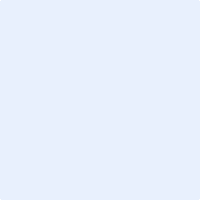 Rôl yn yr asiantaeth: Dyddiad:DYCHWELYD YR HOLIADUR CYN-ARCHWILIO A’R HOLL ARDYSTIADAU A THYSTIOLAETH ATEGOL OFYNNOLAr ôl cwblhau’r holiadur, dychwelwch erbyn y dyddiad ymateb a bennwyd gan ddyfynnu’r Cyfeirnod Archwilio uchod i:rentsmartwales.audit@cardiff.gov.uk neu drwy'r Post i:Rhentu Doeth Cymru, Tîm Archwilio Asiantau, BLWCH SP 1106, Caerdydd CF11 1UAArgymhellir bod dogfennau a thystiolaeth a anfonir drwy e-bost yn cael eu storio mewn ffolder sip sydd wedi'i diogelu gan gyfrinair. Byddwch yn ymwybodol na allwn dderbyn ffeiliau a gyflwynir trwy lwyfannau rhannu ffeiliau trydydd parti.DYCHWELYD YR HOLIADUR CYN-ARCHWILIO A’R HOLL ARDYSTIADAU A THYSTIOLAETH ATEGOL OFYNNOLAr ôl cwblhau’r holiadur, dychwelwch erbyn y dyddiad ymateb a bennwyd gan ddyfynnu’r Cyfeirnod Archwilio uchod i:rentsmartwales.audit@cardiff.gov.uk neu drwy'r Post i:Rhentu Doeth Cymru, Tîm Archwilio Asiantau, BLWCH SP 1106, Caerdydd CF11 1UAArgymhellir bod dogfennau a thystiolaeth a anfonir drwy e-bost yn cael eu storio mewn ffolder sip sydd wedi'i diogelu gan gyfrinair. Byddwch yn ymwybodol na allwn dderbyn ffeiliau a gyflwynir trwy lwyfannau rhannu ffeiliau trydydd parti.DYCHWELYD YR HOLIADUR CYN-ARCHWILIO A’R HOLL ARDYSTIADAU A THYSTIOLAETH ATEGOL OFYNNOLAr ôl cwblhau’r holiadur, dychwelwch erbyn y dyddiad ymateb a bennwyd gan ddyfynnu’r Cyfeirnod Archwilio uchod i:rentsmartwales.audit@cardiff.gov.uk neu drwy'r Post i:Rhentu Doeth Cymru, Tîm Archwilio Asiantau, BLWCH SP 1106, Caerdydd CF11 1UAArgymhellir bod dogfennau a thystiolaeth a anfonir drwy e-bost yn cael eu storio mewn ffolder sip sydd wedi'i diogelu gan gyfrinair. Byddwch yn ymwybodol na allwn dderbyn ffeiliau a gyflwynir trwy lwyfannau rhannu ffeiliau trydydd parti.DYCHWELYD YR HOLIADUR CYN-ARCHWILIO A’R HOLL ARDYSTIADAU A THYSTIOLAETH ATEGOL OFYNNOLAr ôl cwblhau’r holiadur, dychwelwch erbyn y dyddiad ymateb a bennwyd gan ddyfynnu’r Cyfeirnod Archwilio uchod i:rentsmartwales.audit@cardiff.gov.uk neu drwy'r Post i:Rhentu Doeth Cymru, Tîm Archwilio Asiantau, BLWCH SP 1106, Caerdydd CF11 1UAArgymhellir bod dogfennau a thystiolaeth a anfonir drwy e-bost yn cael eu storio mewn ffolder sip sydd wedi'i diogelu gan gyfrinair. Byddwch yn ymwybodol na allwn dderbyn ffeiliau a gyflwynir trwy lwyfannau rhannu ffeiliau trydydd parti.CYFRIFIANNELL SGORIO ARCHWILIAD ASIANT RHENTU DOETH CYMRUCYFRIFIANNELL SGORIO ARCHWILIAD ASIANT RHENTU DOETH CYMRUCYFRIFIANNELL SGORIO ARCHWILIAD ASIANT RHENTU DOETH CYMRUCYFRIFIANNELL SGORIO ARCHWILIAD ASIANT RHENTU DOETH CYMRUSgôr ArchwilioCydymffurfiaethDisgrifiadYmateb ArchwilioMeysydd Pryder Mawr (Rheoleiddiol)Yn gofyn am gamau gorfodi.Nid yw’r ddeddfwriaeth yn cael ei dilyn.Nid yw’r gofynion cyfreithiol yn cael eu bodloni yn barhaus.Ystyriwyd dirymu'r drwydded.Unrhyw gwestiwn 3**** wedi'i ateb yn anfoddhaolMeysydd Pryder (Rhybuddiol)Gall ofyn am gamau gorfodi.Yn cydymffurfio'n rhannol â'r ddeddfwriaeth.Nid yw pob gofyniad cyfreithiol yn cael ei fodloni.Unrhyw gwestiwn 2** wedi'i ateb yn anfoddhaolMeysydd Pryder nad ydynt yn GritigolYn cydymffurfio â'r holl ddeddfwriaeth.Mae'r holl ofynion cyfreithiol yn cael eu bodloni gyda rhywfaint o arfer gorau ac ymdrech i wella.Unrhyw gwestiwn 1* wedi'i ateb yn anfoddhaolYn Cyflawni Arfer Gorau a Chydymffurfiaeth GyfreithiolNid oes unrhyw feysydd pryder sylweddol.Mae'r holl ofynion cyfreithiol yn cael eu bodloni yn ogystal â'r mwyafrif o’r gofynion arfer gorauNid yw unrhyw un o’r cwestiynau â seren wedi'u hateb yn anfoddhaol